ตารางวิเคราะห์เนื้อหาสาระการเรียนรู้รายวิชาหลักสูตรการศึกษานอกระบบระดับการศึกษาขั้นพื้นฐาน พุทธศักราช 2551ภาคเรียนที่ 2 ปีการศึกษา 2566 ระดับมัธยมศึกษาตอนปลายสาระทักษะการดำเนินชีวิต รายวิชาสุขภาพและความปลอดภัยในชีวิต รหัสวิชา ทช32005 จำนวน 3 หน่วยกิต 120 ชั่วโมงศูนย์ส่งเสริมการเรียนรู้อำเภอเมืองนราธิวาสมาตรฐานการเรียนรูระดับ รู เขาใจ มีคุณธรรม จริยธรรม เจตคติที่ดี มีทักษะในการดูแลและสรางเสริมการมีพฤติกรรมสุขภาพที่ดีปฏิบัติจนเปนกิจนิสัยวางแผนพัฒนาสุขภาพดํารงสุขภาพของตนเองและครอบครัวตลอดจนสนับสนุนใหชุมชนมีสวนรวมในการสงเสริมดานสุขภาพพลานามัยและพัฒนาสภาพแวดลอมที่ดีแบบทดสอบก่อนเรียน (Pre-test)รายวิชา ทช32005 สุขภาพและความปลอดภัยในชีวิต ระดับมัธยมศึกษาตอนปลายคำชี้แจง จงเลือกคำตอบที่ถูกต้องที่สุดเพียงข้อเดียว1. ข้อใดไม่ใช่ประโยชน์ของการพัฒนาสุขภาพ	ก.	มีรูปร่างหน้าตาดี	ข.	มีบุคลิกภาพที่ดี	ค.	อวัยวะต่างๆทำงานได้ดี	ง.	มองโลกในแง่ดี2.	ข้อใดเป็นการดูแลสุขภาพของคนในครอบครัวที่ดีที่สุด	ก.	การรับประทานอาหารที่มีประโยชน์	ข.	การรักษาและป้องกันโรคภัยไข้เจ็บ	ค.	การนอนหลับพักผ่อนที่เพียงพอ	ง.	การรักษาความสะอาดของร่างกาย3.	ข้อใดคือการรับประทานอาหารเพื่อการดูแลสุขภาพที่เหมาะสมที่สุด	ก.	เคี้ยวอาหารให้ละเอียด	ข.	รับประทานอาหารที่มีรสชาติอร่อย	ค.	งดอาหารมื้อเย็น	ง.	รับประทานอาหารจุกจิก	4.  ค่านิยมใดเหมาะสมมากที่สุดในการคบเพื่อนต่างเพศ	ก.	แพรวคบกับกวินที่ฐานะความรํ่ารวย	ข.	โดมคุยกับจิ๋วเพราะจิ๋วสวย	ค.	หน่อยไปเดินเล่นกับต่อทำให้คุยกันถูกคอมากยิ่งขึ้น	ง.	เบียร์ไม่อยากคุยกับบีเนื่องจากบีแต่งกายไม่สะอาด5.ข้อใดเป็นการเปลี่ยนแปลงด้านสังคมของวัยรุ่นชายและหญิง	ก.	ขนาดของร่างกายใหญ่ขึ้น	ข.	มีความคิดรอบคอบและมีเหตุผล	ค.	กล้าพูดอย่างเปิดเผยตรงไปตรงมา	ง.	อยากเป็นที่ยอมรับของเพื่อน6. การจัดการอารมณ์ทางเพศแบบใดส่งผลเสียน้อยที่สุด	ก.	ออกกำลังกายอย่างหนัก	ข.	วาดภาพ เล่นดนตรี	ค.	เที่ยวสถานเริงรมย์	ง.	สำเร็จความใคร่ด้วยตนเอง7.	สถานการณ์ใดเสี่ยงต่อการตั้งครรภ์ไม่พึงประสงค์มากที่สุด	ก.	แต่งกายไม่มิดชิดออกจากบ้าน	ข.	ไปดูหนังกับเพื่อนๆ	ค.	ทานข้าวกับคนรักในโรงอาหาร	ง.	อ่านหนังสือที่ห้องสมุดกับเพื่อนต่างเพศ	8.	ปัญหาความขัดแย้งภายในครอบครัวส่งผลกระทบยกเว้นข้อใด	ก.	ความตึงเครียดทางอารมณ์ระหว่างผู้ใหญ่	ข.	เด็กเก็บกด และส่งผลต่อภาวะทางอารมณ์ของเด็ก	ค.	การทะเลาะวิวาทของผู้ใหญ่ อาจเป็นตัวอย่างที่ไม่ดีแก่เด็ก	ง.	ทำให้เกิดการแก้ปัญหาอย่างตรงไปตรงมา9.	วัฒนธรรมของชาวตะวันตกมีผลต่อการแสดงพฤติกรรมใดของวัยรุ่นชาวไทยมากที่สุด	ก.	การเที่ยวกลางคืน	ข.	การถูกเนื้อต้องตัวกับเพื่อนต่างเพศ	ค.	การคบเพื่อนต่างเพศ	ง.	การจูบกันในสถานที่สาธารณะ10.	ปัจจัยใดมีผลต่อพฤติกรรมทางเพศของวัยรุ่นมากที่สุด		ก.	ครอบครัว		ข.	สื่อมวลชน			ค. สังคม			ง. ค่านิยมเฉลยแบบทดสอบก่อนเรียน (Pre-test)รายวิชา ทช32005 สุภาพและความปลอดภัยในชีวิต ระดับมัธยมศึกษาตอนปลาย1. ก 			2. ง			 	3. ก 			 	4. ค			 	5.  ข			 	6.  ค			 	7.  ง			 	8.  ข			 	9.  ง			 	10. ข		แผนการจัดการเรียนรู้รายสัปดาห์ระดับมัธยมศึกษาตอนปลาย ครั้งที่ 18รายวิชา สุขภาพและความปลอดภัยในชีวิต ทช32005เวลาเรียน 60 ชั่วโมง (พบกลุ่ม 6 ชั่วโมง / การเรียนรู้ด้วยตนเอง 54 ชั่วโมง)วันที่.....................เดือน........................................พ.ศ………………………..มาตรฐานที่ 4.2 มีความรู้ ความเข้าใจ และทักษะเกี่ยวกับการดูแล ส่งเสริม สุขภาพอนามัย และความปลอดภัยในการดำเนินชีวิตมาตรฐานการเรียนรู้ระดับ1รูเขาใจมีคุณธรรมจริยธรรมเจตคติที่ดีมีทักษะในการดูแลและสรางเสริมการมีพฤติกรรมสุขภาพที่ดีปฏิบัติจนเปนกิจนิสัยวางแผนพัฒนาสุขภาพดํารงสุขภาพของตนเองและครอบครัวตลอดจนสนับสนุนใหชุมชนมีสวนรวมใน การสงเสริมดานสุขภาพพลานามัยและพัฒนาสภาพแวดลอมที่ดีเรื่อง 	1. สุขภาพกับสิ่งแวดล้อม	2. การดูแลสุขภาพตนเอง และผูอื่น	3. การสังเคราะห ประยุกตใชขอมูลสารสนเทศดานสุขภาพ ความปลอดภัย การออกกําลังกายและการเลนกีฬาตัวชี้วัด   1 วิเคราะหบทบาทและความรับผิดชอบของบุคคลที่มีตอการปองกันโรค การสรางเสริมสุขภาพของครอบครัวและชุมชน2.ประเมินสุขภาพสวนบุคคลเพื่อกําหนดกลวิธีลดความเสี่ยง และนําไปใชในการสรางเสริมสุขภาพของ ตนเองชุมชน และสังคม3. การเลือกใชขอมูลขาวสารทางดานสุขภาพไดอยางถูกตอง   	4. อธิบายหลักการ และวิธีการนําเสนอและเผยแพรขอมูลสารสนเทศดานสุขภาพ ความปลอดภัย การออกกําลังกาย และการเลนกีฬาเนื้อหา1. สภาพแวดลอมกับการสงเสริมสุขภาพ      	1.1 สภาพแวดลอมทางธรรมชาติ    	1.2 สภาพแวดลอมทางสังคม 	2. กลวิธีนําไปสูการมีพฤติกรรมสุขภาพดวยการสรางพลังปญญา    	2.1 แนะนําวิธีการออกกําลังกายที่ถูกตองและมีขั้นตอน    	2.2 บริโภคอาหารที่ถูกหลักอนามัย    	2.3 การใชยาอยางถูกตอง	3. แหลงขอมูลสารสนเทศ 	4. วิธีการแสวงหาและวิธีเลือกขอมูลสนเทศ การสังเคราะหประยุกตใชขอมูลสนเทศดานสุขภาพ และสมรรถภาพ 	5. หลักการ และวิธีนําเสนอ และเผยแพร ขอมูลขาวสารสนเทศดานสุขภาพ ความปลอดภัย การออกกําลังกาย และการเลนกีฬา วิธีการเรียน : แบบพบกลุ่ม (on - site)กระบวนการจัดการเรียนรู้การกำหนดสภาพ ปัญหา ความต้องการในการเรียนรู้ (O : Orientation)ก.ขั้นนำเข้าสู่บทเรียน ( 30 นาที )1.1 ครูทักทายนักศึกษา และนำเข้าสู่บทเรียนโดยแจ้งข่าวสารเหตุการณ์ปัจจุบันให้นักศึกษาทราบพร้อมทั้งแลกเรียนเปลี่ยนเรียนรู้ข้อมูลข่าวสารเหตุการณ์ปัจจุบัน ร่วมวิเคราะห์ และแสดงความคิดเห็นร่วมกันพร้อมอธิบายถึงเหตุผลความจำเป็นที่ต้องจัดกิจกรรมการเรียนรู้แบบพบกลุ่ม1.2 ครูชี้แจง สาระสำคัญ จุดประสงค์การเรียนรู้ เนื้อหา กระบวนการจัดการเรียนรู้ สื่อและแหล่งการเรียนรู้ การวัดและประเมินผล การติดตาม ในรายวิชาสุขภาพและความปลอดภัยในชีวิต1.3 ครูและนักศึกษาร่วมวิเคราะห์และแสดงความคิดเห็น เกี่ยวกับปัญหา ความต้องการ รูปแบบในการเรียน และการแสวงหาความรู้จากสื่อต่าง ๆ ในการเรียนรายวิชาสุขภาพและความปลอดภัยในชีวิต การแสวงหาข้อมูลและการจัดการเรียนรู้ (N : New ways of learning)ข.ขั้นจัดกิจกรรมการเรียนการสอน (ง ชั่วโมง) 2.1 ครูให้นักศึกษาทําแบบทดสอบก่อนเรียน (Pre-test) แบบปรนัยสุขภาพและความปลอดภัยในชีวิต จํานวน 10 ข้อ จากชุดแบบทดสอบ หรือจาก Google Form โดยเน้นให้นักศึกษามีความซื่อสัตย์ในการทำแบบทดสอบ	2.2 ครูให้นักศึกษาเรียนรู้ และแจ้งผลสอบให้นักศึกษาทราบผ่านทางคุณครูและบันทึกคะแนนลงในแบบบันทึกการเรียนรู้ สกร.2.3 ครูอธิบายเนื้อหาตามหนังสือเรียนวิชาสุขภาพและความปลอดภัยในชีวิต เกี่ยวกับสุขภาพกับสิ่งแวดล้อมการดูแลสุขภาพตนเอง และผูอื่น และการสังเคราะห์ประยุกตใชขอมูลสารสนเทศดานสุขภาพ  ความปลอดภัย การออกกําลังกายและการเลนกีฬา แล้วให้นักศึกษาสรุปลงในแบบบันทึกการเรียนรู้ สกร.2.4 ครูสอนและสอดแทรกคุณธรรม 11 ประการ ในเรื่อง ความสะอาด ความสุภาพ ความขยัน ความประหยัด ความซื่อสัตย์สุจริต ความสามัคคี ความมีน้ำใจ ความมีวินัย ศาสน์ กษัตริย์ รักความเป็นไทย และยึดมั่นในวิถีชีวิตและการปกครองตามระบอบประชาธิปไตยอันมีพระมหากษัตริย์ทรงเป็นประมุข 	การปฏิบัติและนำไปประยุกต์ (I : Implementation)3. ขั้นการปฏิบัติและนำไปประยุกต์ใช้ ( 30 นาที )	3.1 ครูและนักศึกษาสรุปสิ่งที่ได้เรียนรู้ร่วมกัน พร้อมเพิ่มเติมความรู้และให้ข้อเสนอแนะเพิ่มเติม และให้นักศึกษาบันทึกลงในแบบบันทึกการเรียนรู้ สกร.	3.2 ครูให้นักศึกษาสรุปการทำความดีและคุณธรรมที่ได้ปฏิบัติ พร้อมบันทึกลงในสมุดบันทึกความดีเพื่อประเมินคุณธรรมขั้นประเมินผล (E : Evaluation)4. ขั้นสรุปและประเมินผล (1 ชั่วโมง) 4.1 ครูและนักศึกษาสรุปสิ่งที่ได้เรียนรู้รวมกัน พร้อมเพิ่มเติมความรู้และให้ข้อเสนอแนะเพิ่มเติม ให้นักศึกษาบันทึกลงในแบบบันทึกการเรียนรู้ สกร. 4.2 ครูให้นักศึกษาทำแบบทดสอบย่อย เรื่อง สุขภาพกับสิ่งแวดล้อม การดูแลสุขภาพตนเอง และผูอื่น และการสังเคราะห์ประยุกตใชขอมูลสารสนเทศดานสุขภาพ  ความปลอดภัย การออกกําลังกายและการเลนกีฬา แบบปรนัย จำนวน 5 ข้อ จากชุดแบบทดสอบ หรือจาก Google From พร้อมเฉลยและประเมินผล ให้นักศึกษาบันทึกคะแนนลงในแบบบันทึกการเรียนรู้ สกร.4.3 ครูให้นักศึกษาสรุปการทำความดีและคุณธรรมที่ได้ปฏิบัติพร้อมบันทึกลงในสมุดบันทึกความดีเพื่อการประเมินคุณธรรม4.4ครูติดตามงานที่ได้มอบหมายนักศึกษา เพื่อติดตามความคืบหน้า ดังนี้ 	4.4.1 ครูติดตามที่ได้รับมอบหมายนักศึกษา เพื่อติดตามความคืบหน้าผ่านทางช่องทางการพบกลุ่ม 	4.4.2 ติดตามงานที่ได้รับมอบหมายสัปดาห์ที่ผ่านมา	4.4.3 ติดตามการทำกิจกรรมพัฒนาคุณภาพชีวิต (กพช.)	4.4.4 ติดตามสอบถามสุขภาพของนักศึกษา (การตรวจสุขภาพ/ความสะอาด/การแต่งกาย)	4.4.5 ติดตามสอบถามการทำความดีในแต่ละวัน สัปดาห์ที่ผ่านมาและติดตามการบันทึกกิจกรรมที่ทำความดีลงในสมุดบันทึกความดีเพื่อการประเมินคุณธรรม	4.4.6 ติดตามสอบถามเกี่ยวกับงานอดิเรก สุนทรียภาพ การเล่นกีฬา การใช้เวลาว่างให้เป็นประโยชน์ ฯลฯ	4.4.7 ติดตามความก้าวหน้าการทำโครงการสื่อและแหล่งการเรียนรู้	1.หนังสือเรียนวิชา ทช 32005 หรือ หนังสือเรียนออนไลน์	2.คลิปวิดีโอ3.ใบความรู้ที่ 18 สุขภาพกับสิ่งแวดล้อม การดูแลสุขภาพตนเอง และผูอื่น และการสังเคราะห์ประยุกตใชขอมูลสารสนเทศดานสุขภาพ  ความปลอดภัย การออกกําลังกายและการเลนกีฬา	4.แบบบันทึกการเรียนรู้ สกร.ขั้นมอบหมายงาน 1 ครูแบ่งนักศึกษาออกเป็น 3 กลุ่ม โดยแบ่งจำนวนนักศึกษาตามลำดับรหัสนักศึกษาในกลุ่มตนเอง และ จัดมอบหมายงาน2 ครูมอบหมายให้ผู้เรียนศึกษาเรื่องสุขภาพกับสิ่งแวดล้อม การดูแลสุขภาพตนเอง และผูอื่น และการสังเคราะห์ประยุกตใชขอมูลสารสนเทศดานสุขภาพ  ความปลอดภัย การออกกําลังกายและการเลนกีฬา แล้วให้สรุปประเด็นจากตามหลักการที่ได้ศึกษาจากนั้นให้วิเคราะห์ข้อเท็จจริงนำเสนอต่อกลุ่มตามความคิดเห็นของตนเอง  รวบรวมไว้ในสมุดบันทึก สกร.3 ครูมอบหมายนักศึกษาทำใบงานเรื่อง 1.การทดสอบและสรางเสริมสมรรถภาพทางกายเพื่อสุขภาพ 2. ความปลอดภัยในชีวิต ประเมินความเสี่ยงตอสุขภาพและแสวงหาแนวทางปองกันอันตรายเพื่อความปลอดภัยในชีวิต 3. การปองกันหลีกเลี่ยงและทักษะการชวยฟนคืนชีพ แล้วนำมาส่งในสัปดาห์ต่อไปการวัดและประเมินผล	1.การมีส่วนร่วมในการเข้าห้องเรียน 	2.ตรวจแบบบันทึกการเรียนรู้ สกร.	3.การตรวจใบงาน	4.การตรวจแบบทดสอบ	5.ประเมินคุณธรรมการเรียนรู้ด้วยตนเอง (กรต.) ครั้งที่  18(จำนวน 54 ชั่วโมง)รายวิชา ทช 32005 สุขภาพและความปลอดภัยในชีวิตระดับมัธยมศึกษาตอนปลายคำสั่ง   ให้นักศึกษาแบ่งกลุ่มเป็น  4 กลุ่ม และไปทำกิจกรรมการเรียนรู้ต่อเนื่อง (กรต) โดยการไปศึกษาค้นคว้า  อ่านหนังสือ จดบันทึก จากหนังสือแบบเรียน ตำรา หนังสือ และสื่ออื่นๆ ในห้องสมุดประชาชนจังหวัด ห้องสมุดประชาชนอำเภอ โรงเรียนประถมศึกษา โรงเรียนมัธยมศึกษา วิทยาลัยชุมชนในพื้นที่อำเอเมืองนราธิวาสหรืออำเภออื่นๆ หรือไปสอบถามขอความรู้จากบุคคล ในหัวข้อต่อไปนี้กลุ่มที่ 		1. สุขภาพกับสิ่งแวดลอม2. การดูแลสุขภาพตนเอง และผูอื่น3. สุขภาพผูบริโภค4. การบริหารจัดการชีวิต เพื่อสุขภาพขั้นตอนของการไปเรียนรู้ต่อเนื่อง (กรต.) ของนักศึกษา มีดังนี้1. แผนการเรียนรู้ต่อเนื่อง (กรต.) ในแต่ละแต่ละสัปดาห์ แต่ละครั้งที่ครู กศน.ตำบล/ครู ศรช. หรือครูประจำกลุ่มกลุ่มมอบหมาย2. ให้บริหารเวลาและใช้เวลาในการศึกษาเรียนรู้ด้วยตนเองและทำกิจกรรมการเรียนรู้ต่อเนื่อง (กรต.) สัปดาห์ละ 15 ชั่งโมงเป็นอย่างน้อย3. อ่านหนังสือ สอบถามผู้รู้ และจดบันทึกทุกครั้งทีมีการทำกิจกรรม กรต. และเก็บหลักฐานไว้ทุกครั้งเพื่อส่งครู กศน.ตำบล/ครูศรช. หรือครูประจำกลุ่ม  ตรวจให้คะแนนการทำ กรต.           4. จัดทำรายงานเป็นเล่ม ตามแบบรายงานที่ศูนย์การศึกษานอกระบบและการศึกษาตามอัธยาศัยกำหนดและให้ส่งในวันที่มีการนำเสนอผลการทำกรต. ในเรื่องนั้นๆ           5. ตัวแทนกลุ่มนำเสนอด้วยตนเอง (กรณีที่ทำกรต.คนเดียว) โดยให้นำเสนอผลงานตามข้อง กลุ่มละ/คนละไม่เกิน 10 นาที ในวันพบกลุ่มครั้งต่อไปใบความรู้ครั้งที่ 18รายวิชา ทช 32005 สุขภาพและความปลอดภัยในชีวิตระดับมัธยมศึกษาตอนปลายเรื่องสภาพแวดล้อมทางธรรมชาติ1.1 สิ่งแวดล้อมหมายถึง ทุกสิ่งทุกอย่างที่อยู่รอบตัวเรา ทั้งที่มีชีวิตและไม่มีชีวิต ทั้งที่เป็นรูปธรรมและนามธรรม เช่น ป่าไม้ดิน สัตว์แม่น้ำ อากาศ ถนน อาคาร บ้านเรือน ประเพณีวัฒนธรรม ซึ่งมีอิทธิพลต่อชีวิตและความเป็นอยู่ของมนุษย์1.2 ลักษณะของสิ่งแวดล้อม แบ่งออกเป็นลักษณะกว้าง ๆ ได้ ข ส่วนคือ1. สิ่งแวดล้อมทางธรรมชาติ เช่น ป่าไม้ ภูเขา ดิน น้ำ อากาศ ทรัพยากร2. สิ่งแวดล้อมทางสังคม ที่เป็นทั้งรูปธรรมและนามธรรม เช่น ชุมชนเมือง สิ่งก่อสร้างโบราณสถานศิลปกรรม ขนบธรรมเนียม ประเพณีและวัฒนธรรม1.3 ปัญหาสิ่งแวดล้อมที่มีผลกระทบต่อสุขภาพ1. มลพิษทางอากาศ หมายถึง ภาวะอากาศที่มีสารเจือปนอยู่ในปริมาณที่สูงกว่าระดับปกติเป็นเวลา นานพอที่จะทําให้เกิดอันตรายแก่มนุษย์สัตว์พืช หรือทรัพย์สินต่าง ๆ อาจเกิดขึ้นเองตามธรรมชาติเช่นฝุ่นละอองจากลมพายุ ภูเขาไฟระเบิด แผ่นดินไหว ไฟไหม้ป่า ก๊าซธรรมชาติ กรณีที่เกิดจากการกระทําของมนุษย์ ได้แก่ มลพิษจากท่อไอเสียของรถยนต์ จากโรงงานอุตสาหกรรมจากขบวนการผลิต จากกิจกรรมด้านการเกษตร จากการระเหยของก๊าซบางชนิด ซึ่งเกิดจากขยะมูลฝอยและของเสีย2. มลพิษทางน้ำ (Water Pollution) น้ำเป็นปัจจัยที่สําคัญในการดํารง ชีวิตมนุษย์ นอกเหนือจากการอุปโภคบริโภคในชีวิตประจําวันแล้ว น้ำยังมีบทบาทสูงในการรังสรรค์อารยะธรรมความมั่นคงและมั่งคั่งของสังคม มนุษย์ชาติได้ประโยชน์มหาศาลจากทรัพยากรน้ำมาโดยตลอด แต่ในปัจจุบันปัญหาการขาดแคลนน้ำ และการเกิดมลพิษทางน้ำยิ่งทวีความรุนแรงขึ้นทุกขณะ เนื่องจากผู้ใช้น้ำส่วนใหญ่ขาดความรับรู้และจิตสํานึกรับผิดชอบต่อปัญหาที่เกิดขึ้นในอนาคตอันใกล้ สถานการณ์ของทรัพยากรน้ำอาจเกิดปัญหาใหญ่ถึงขั้นวิกฤติ โดยเฉพาะในด้านการขาดแคลนน้ำ ทั้งนี้เนื่องจาก- แนวโน้มที่จะเกิดภัยแล้งมากขึ้น- น้ำในแหล่งน้ำต่าง ๆ มีคุณภาพลดลง- การใช้น้ำฟุ่มเฟือยในกิจการต่าง ๆ อันได้แก่ เกษตรกรรม อุตสาหกรรม พาณิชยกรรม การใช้น้ำ ในครัวเรือนและธุรกิจ บริการต่าง ๆ3. มลพิษทางดิน (Soil Pollution or Land Pollution) หมายถึง ดินที่เสื่อมค่าไปจากเดิมหรือมีสารมลพิษเกินขีดจํากัดจนเป็นอันตรายต่อสุขภาพ และพลานามัย ตลอดจนการเจริญเติบโตของพืช และสัตว์ทั้งโดยทางตรงและทางอ้อม 	4. มลพิษทางเสียง (noise pollution) เสียงดัง (loud noise) หรือเสียงรบกวน (noise) หมายถึงสภาวะที่มีเสียงดังเกินปกติหรือเสียงดังต่อเนื่องยาวนาน จนก่อให้เกิดความรําคาญ หรือเกิดอันตรายต่อระบบการได้ยินของมนุษย์ และหมายรวมถึงสภาพแวดล้อมที่มีเสียงสร้างความรบกวน ทําให้เกิดความเครียดทั้งทางร่างกายและจิตใจเรื่องสิ่งแวดล้อมทางสังคมสิ่งแวดล้อมทางสังคม หมายถึง สิ่งต่าง ๆ ที่อยู่รอบตัวเรา ที่คนสร้างขึ้นมาเพื่อใช้ประโยชน์ในด้านต่าง ๆ เช่น อาคารบ้านเรือน สิ่งของเครื่องใช้ต่าง ๆ วัฒนธรรม ประเพณีการสร้างสรรค์สิ่งแวดล้อมทางสังคมในแต่ละแห่ง จะมีลักษณะแตกต่างกันตามสภาพแวดล้อม เช่น สิ่งแวดล้อมทางสังคมในแต่ละครอบครัว และในแต่ละโรงเรียน จะแตกต่างกันไป1. สิ่งแวดล้อมทางสังคมในครอบครัว ในแต่ละครอบครัวจะมีการเป็นอยู่ และการปฏิบัติตนแต่ละที่แตกต่างกัน ทั้งนี้ขึ้นอยู่กับวัฒนธรรมในครอบครัวที่ถ่ายทอด อบรม และปลูกฝังจนเป็นนิสัยสืบต่อกันมา เช่นบางครอบครัวสมาชิกในบ้านพูดาสุภาพ มีน้ำใจ เอื้อเฟื้อเผื่อแผ่ต่อกัน2. สิ่งแวดล้อมทางสังคมในโรงเรียนสิ่งแวดล้อมทางสังคมในโรงเรียนที่เป็นสถานที่หรือสิ่งของเครื่องใช้ ต่าง ๆ เป็นสิ่งที่มีคุณค่าต่อการดําเนินชีวิตของบุคคลในโรงเรียนส่วนวัฒนธรรมในโรงเรียน เช่น เครื่องแต่งกายการพูด การแสดงความเคารพ เป็นแบบอย่างของพฤติกรรมที่ดีที่โรงเรียนพยายามถ่ายทอดให้กับนักเรียนในแต่ละรุ่นอิทธิพลของสิ่งแวดล้อมทางสังคมต่อการดําเนินชีวิตสิ่งแวดล้อมทางสังคมในครอบครัวและโรงเรียน มีผลต่อการดําเนินชีวิตของสมาชิกในครอบครัวและสมาชิกในโรงเรียน เช่นบ้านและโรงเรียนที่ตั้งอยู่ในบริเวณที่สกปรก หรือในบริเวณที่มีอากาศไม่ดีก็จะมีผลต่อสุขภาพของคนในบ้านและนักเรียนในโรงเรียน เช่น เจ็บป่วยได้ง่าย เพราะหายใจเอาอากาศเสียเข้าไปบ้านและโรงเรียนที่ตั้งอยู่ในบริเวณที่มีเสียงดังมาก เช่น บ้านอยู่ใกล้สนามบิน ก็ทําให้สมาชิกในบ้านมีปัญหาในเรื่องการสื่อสาร ต้องพูดเสียงดังหรือถ้าเป็นโรงเรียนอยู่ใกล้สนามบิน นักเรียนจะเรียนหนังสือไม่รู้เรื่อง ทางโรงเรียนอาจต้องปรับปรุงสภาพแวดล้อมเพื่อแก้ปัญหา เช่น ปลูกต้นไม้มาก ๆ เพื่อดูดซับเสียง หรือติดเครื่องปรับอากาศในห้องเรียน เป็นต้น บ้านและโรงเรียนที่ตั้งอยู่ในบริเวณชุมชนที่มีอาคารสูง ๆ ล้อมรอบก็จะมีผลทําให้บริเวณบ้านและบริเวณโรงเรียนมีสภาพอากาศค่อนข้างร้อนเพราะลมพัดผ่านลําบากมาก เนื่องจากถูกอาคารสูงๆ กั้นทางลมไว้การอนุรักษ์สิ่งแวดล้อมทางสังคมสิ่งแวดล้อมทางสังคมและวัฒนธรรมในโรงเรียน เป็นสิ่งที่มีคุณค่าต่อการดําเนินชีวิตของนักเรียนในโรงเรียน เช่น อาคารเรียน สนามกีฬา อุปกรณ์การเรียนต่าง ๆ ไฟฟ้า น้ำประปา รวมทั้งวัฒนธรรมต่าง ๆเป็นต้น สิ่งเหล่านี้เป็นสิ่งที่มีคุณค่า ดังนั้นเราต้องช่วยกันดูแลรักษาและสืบทอด เพื่อให้เกิดประโยชน์ต่อนักเรียนในโรงเรียน รวมทั้งเกิดความภาคภูมิใจนักเรียนสามารถมีส่วนร่วมในการอนุรักษ์สิ่งแวดล้อมทางสังคมในโรงเรียนได้ดังนี้1. ช่วยกันดูแลรักษาอุปกรณ์และเครื่องมือเครื่องใช้ของโรงเรียน เช่น โต๊ะ เก้าอี้อุปกรณ์การเรียนอุปกรณ์กีฬา เมื่อใช้แล้วให้เก็บเข้าที่ถ้าพบว่ามีสิ่งของใดชํารุด ให้แจ้งเจ้าหน้าที่ที่รับผิดชอบให้ซ่อมแซม2. ใช้น้ำและไฟฟ้าอย่างประหยัด เช่น เมื่อเปิดก๊อกน้ำแล้วให้ปิดสนิทไฟฟ้าตามห้องเรียนและอาคารเรียน เมื่อเลิกใช้แล้วให้ช่วยกันปิดให้เรียบร้อย ซึ่งเป็นการช่วยประหยัดพลังงานด้วย3. ปฏิบัติตนตามวัฒนธรรมในโรงเรียน เช่น แต่งกายถูกต้องตามที่โรงเรียนกําหนด พูดจาสุภาพเรียบร้อย แสดงความเคารพคุณครูอย่างเหมาะสม เข้าแถวซื้ออาหาร เป็นต้นจัดสภาพแวดล้อมของครอบครัว และชุมชนที่เอื้อต่อการพัฒนาพฤติกรรมสุขภาพ			 ทุกคนควรตระหนักถึงความสําคัญของสิ่งแวดล้อม ปลูกฝังแนวคิดค่านิยมในการดูแลสิ่งแวดล้อมเริ่มตั้งแต่ในบ้าน ในชุมชน และมีส่วนร่วมในการอนุรักษ์สิ่งแวดล้อม รวมทั้งการใช้ทรัพยากรธรรมชาติอย่างประหยัด และชวยกันพัฒนาสิ่งแวดล้อมเพื่อการมีสุขภาพดีวิธีจัดสภาพแวดล้อมของครอบครัว เอื้อต่อการพัฒนาพฤติกรรมสุขภาพสภาพแวดล้อมของครอบครัวประกอบไปด้วยปัจจัยทั้ง ๔ ด้าน อันได้แก่ด้านการอบรมเลี้ยงดู ด้านความสัมพันธ์ภายในครอบครัว ด้านที่อยู่อาศัย และ ด้านความคาดหวังของครอบครัว ด้านการอบรมเลี้ยงดูสภาพแวดล้อมของครอบครัวในด้านการอบรมเลี้ยงดูได้แก่การได้รับความรัก เอาใจใส่ดูแล จากบิดา มารดา หรือผู้ปกครอง, บิดา มารดา หรือผู้ปกครองช่วยให้หายกลุ้มใจ และคลายทุกข์และบิดา มารดา หรือผู้ปกครองมีความภาคภูมิใจในตัวนักเรียน ด้านความสัมพันธ์ภายในครอบครัว ส่วนมากมีสภาพแวดล้อมของครอบครัวในด้านความสัมพันธ์อันดับแรก ได้แก่ บิดา มารดา อยู่ร่วมกันเป็นครอบครัวที่อบอุ่น, บิดา มารดาหรือผู้ปกครองไม่ทะเลาะวิวาทกัน และพี่ หรือ น้องไม่ทะเลาะกันด้านที่อยู่อาศัยด้านที่อยู่อาศัย สภาพแวดล้อมของครอบครัว ต้องใช้ระยะเวลาการเดินทางมาวิทยาลัยเป็นเวลานาน,บ้านหลังพอประมาณ ไม่คับแคบ น่าอยู่และไม่มีปัญหาเรื่องไฟฟ้า น้าที่ใช้บริโภค อุปโภค ด้านความคาดหวังของครอบครัวมีสภาพแวดล้อมของครอบครัวในด้านความคาดหวัง ได้แก่ ให้รางวัล หรือ ของขวัญเมื่อลูกๆได้คะแนนดีสําเร็จการศึกษาในระดับปริญญาตรีและบิดา มารดา หรือผู้ปกครองสนับสนุนทุนทรัพย์ในการเรียนวิธีจัดสภาพแวดล้อมของชุมชนที่เอื้อต่อการพัฒนาพฤติกรรมสุขภาพ  1. การสร้างจิตสํานึกด้านสิ่งแวดล้อมชุมชน การจัดงานรื่นเริงหรือกิจกรรมต่างๆ ในชุมชน หากมีการตกแต่งสถานที่ควรคํานึงถึงเรื่องดังนี้ 1.1. ตกแต่งด้วยวัสดุที่ไม่เป็นอันตรายและภาระต่อสิ่งแวดล้อม ใช้วัสดุที่สามารถใช้ได้หลายครั้ง และนํากลับมาใช้ใหม่ได้1.2. ไม่ใช้โฟมในการตกแต่ง1.3. ใช้ต้นไม้วัสดุธรรมชาติเช่น ใบตอง ดอกไม้สด ในการตกแต่งสถานที่ให้มากที่สุด2. การส่งเสริมคุณภาพสิ่งแวดล้อมชุมชนด้วยสื่อในพื้นที่ของชุมชนแต่ละแห่งนั้น ควรจัดให้มีป้านรณรงค์ด้านสิ่งแวดล้อม เพื่อให้ข้อมูลหรือเตือนใจแก้ผู้พบเห็น โดยติดตั้งแบบถาวรควรคํานึงถึงความเหมาะสมสวยงาม จะสามารถกระตุ้นเตือนให้คนในชุมชนตระหนักถึงความร่วมร่วมใจกัน รักษาคุณภาพสิ่งแวดล้อมในชุมชนได้เป็นอย่างดี3. ชุมชนกับการอนุรักษ์ทรัพยากรท่องเที่ยวสถานที่ท่องเที่ยว กิจกรรมและวัฒนธรรม ประเพณีของท้องถิ่น นอกจากจะเป็นสมบัติที่น่าภาคภูมิใจของชุมชนท่องถิ่นแล้ว ยังก่อผลเศรษฐกิจของท้องถิ่นอีกด้วย การร่วมแรงร่วมใจกันอนุรักษ์ทรัพยากรท่องเที่ยวให้คงอยู่อย่างยั่งยืน จึงเป็นสิ่งจําเป็นอย่างยิ่งเช่น - ช่วยกันรักษาสภาพธรรมชาติให้คงความสมบูรณ์ไว้มากที่สุด – บูรณปฏิสังขรณ์แหล่งโบราณสถานอย่างถูกวิธีเพื่อให้คงอยู่คู่ชุมชนตลอดไป – รณรงค์ส่งเสริมและฟื้นฟูขนบธรรมเนียมประเพณีของท้องถิ่น– รักษาศิลปหัตถกรรมที่เป็นเอกลักษณ์ดั้งเดิมของท้องถิ่น โดยอาจนํามาผลิตเป็นสินค้าที่ระลึก4. การป้องกันปัญหาขยะในชุมชน การมีส่วนร่วมของคนในชุมชน เพื่อป้องกันปัญหาขยะในชุมชนทําได้โดย – ลดการนําขยะเข้าบ้าน ก่อนซื้อของเข้าบ้านทุกครั้ง ควรถามตนเองว่ามีความต้องการและจําเป็น จริงๆ หรือไม่ เพราะของที่เหลือใช้จากการใช้นั้นคือปริมาณขยะชุมชนที่เพิ่มขึ้น – มีถังขยะประจําบ้าน ถังขยะควรเป็นภาชนะที่แข็งแรงมีฝาปิดมิดชิดสามารถป้องกันแมลงและสัตว์ – แยกขยะก่อนทิ้ง วัสดุบางชนิดสามารถนํามาใช้ใหม่ได้หรือนําไปแปรรูปเพื่อกลับมาใช้อีกได้เช่นขวดแก้ว โลหะ หรือกระดาษเป็นต้น วัสดุเหล่านี้สามารถขยายได้เป็นการลดปริมาณขยะที่จะนํา ไปกําจัดอีก – ทิ้งขยะให้ถูกทีตามจุดที่กําหนดไว้สําหรับการทิ้งขยะเท่านั้นข้อปฏิบัติ1. ให้มีการกําจัดขยะในบ้าน และทิ้งขยะในที่รองรับ2. หลีกเลี่ยงการใช้วัสดุอุปกรณ์ที่ก่อให้เกิดมลภาวะต่อสิ่งแวดล้อม3. ให้มีและใช้ส้วมที่ถูกสุขลักษณะ4. ให้มีการกําจัดน้ำทิ้งในครัวเรือน ที่ถูกต้อง5. ใช้ทรัพยากรอย่างประหยัด6. อนุรักษ์และพัฒนาสิ่งแวดล้อม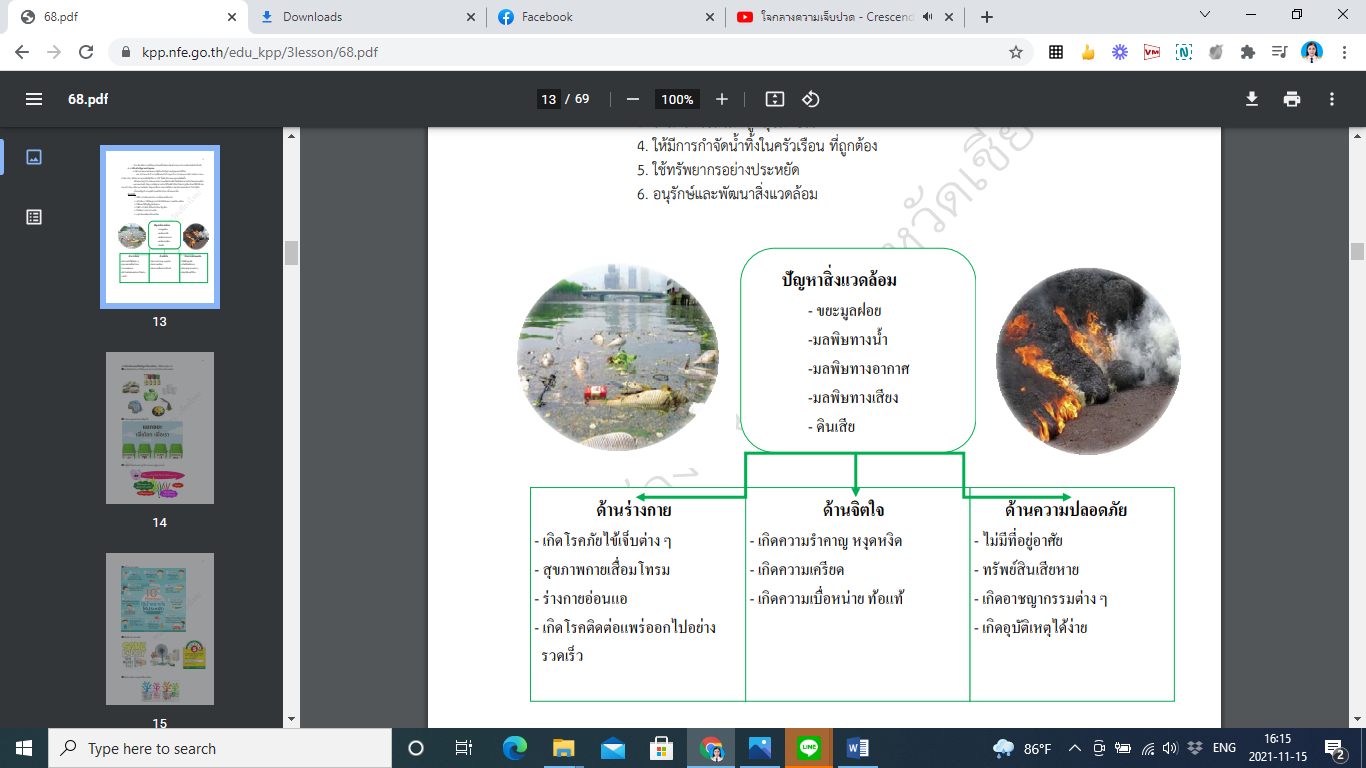 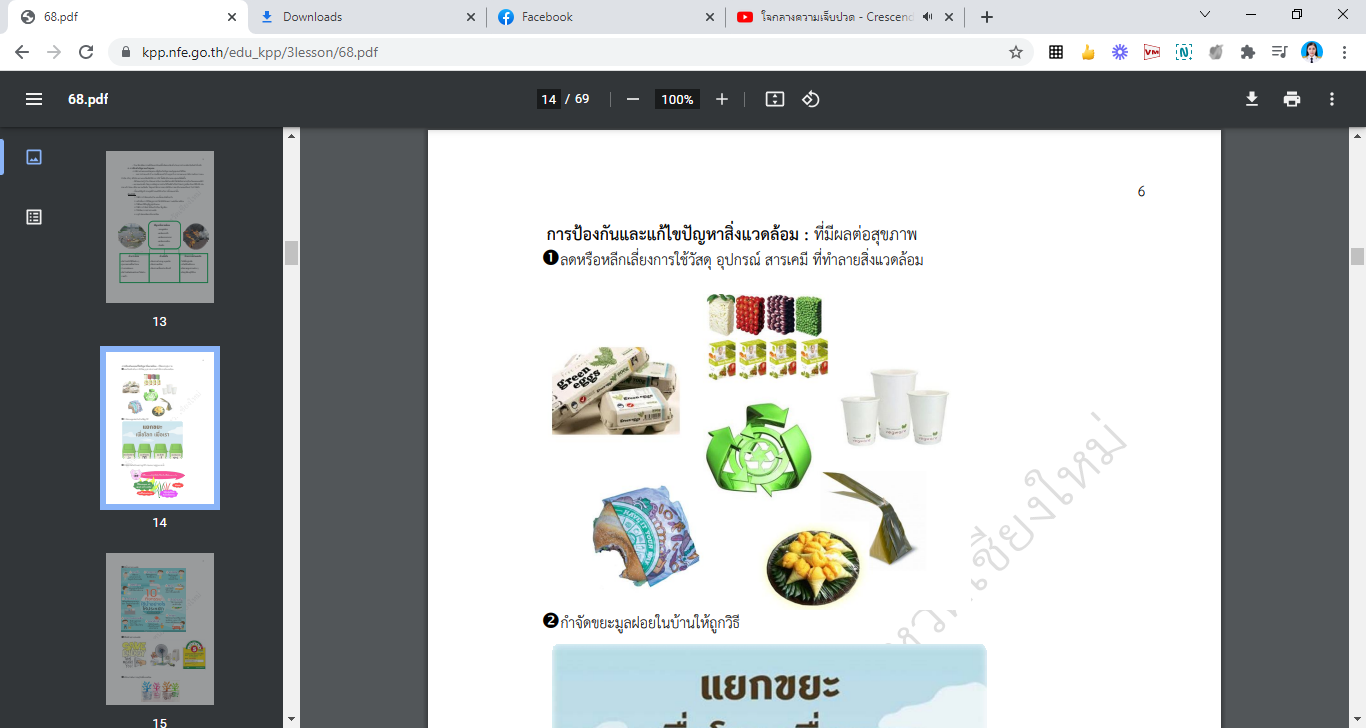 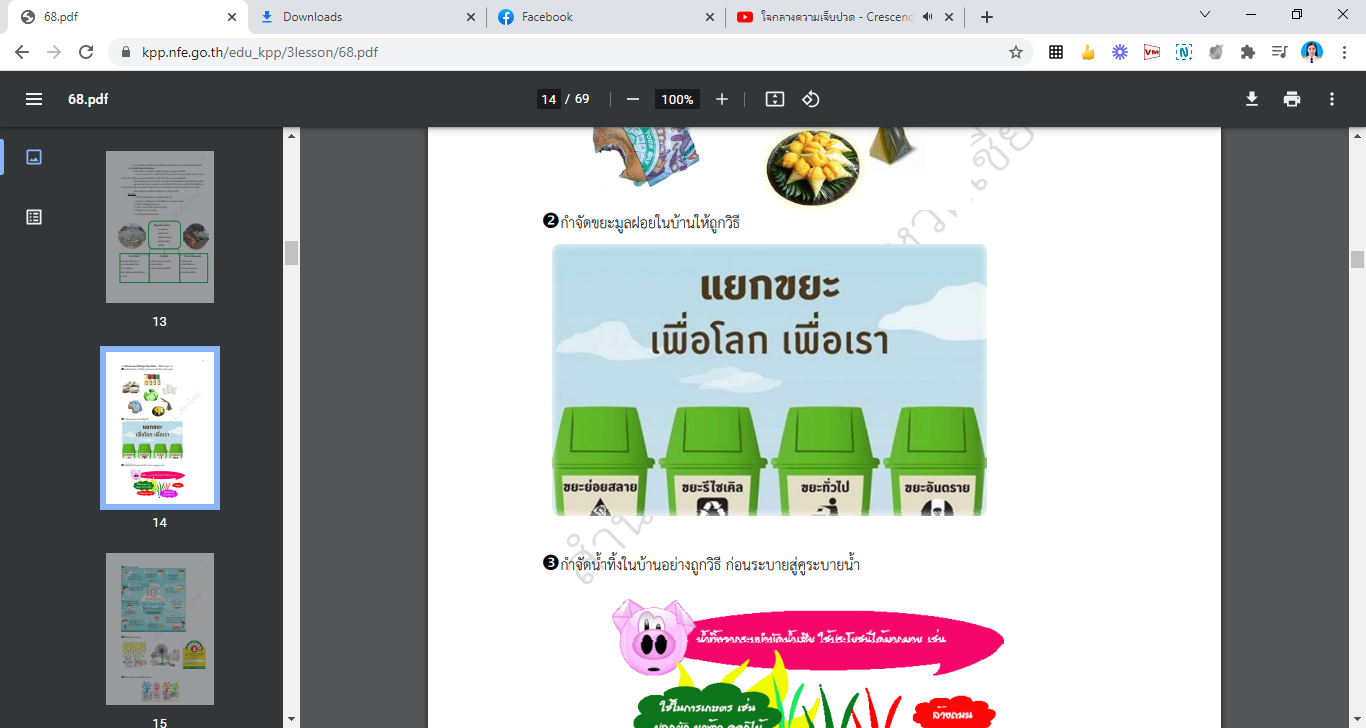 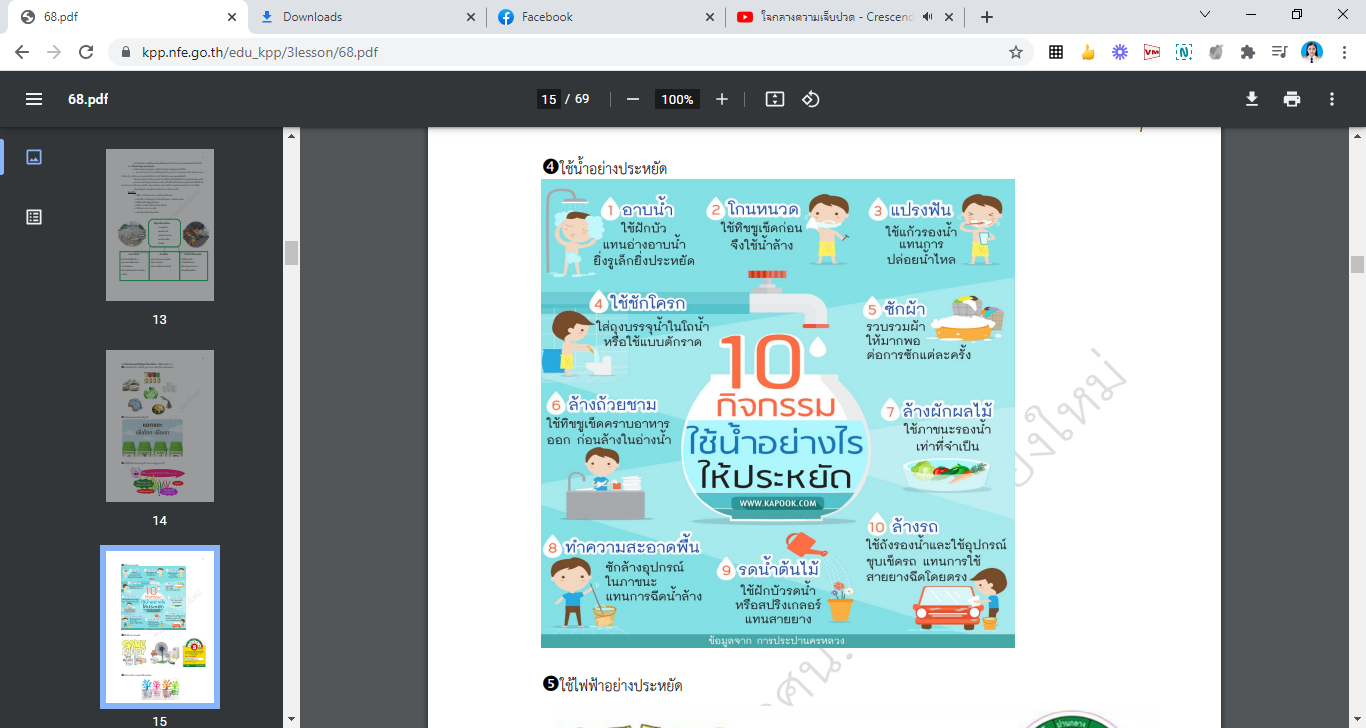 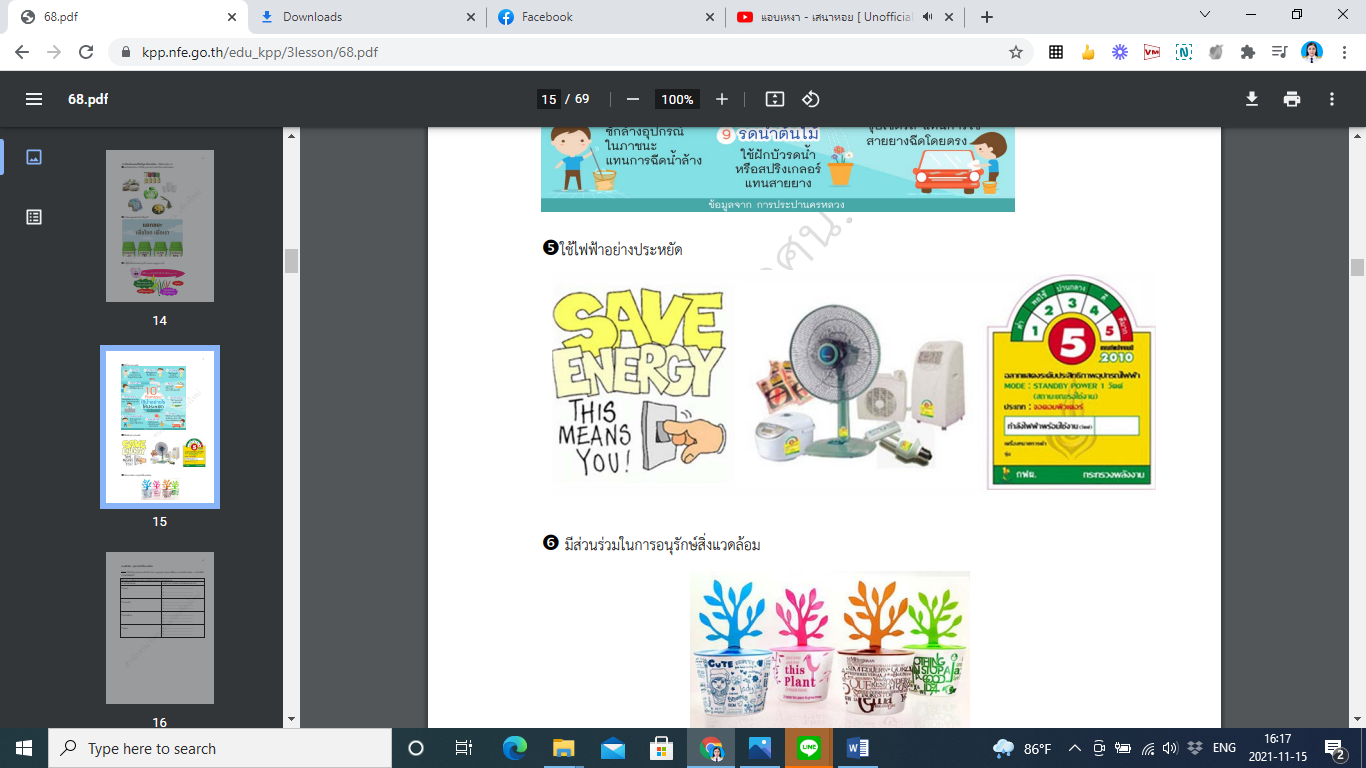 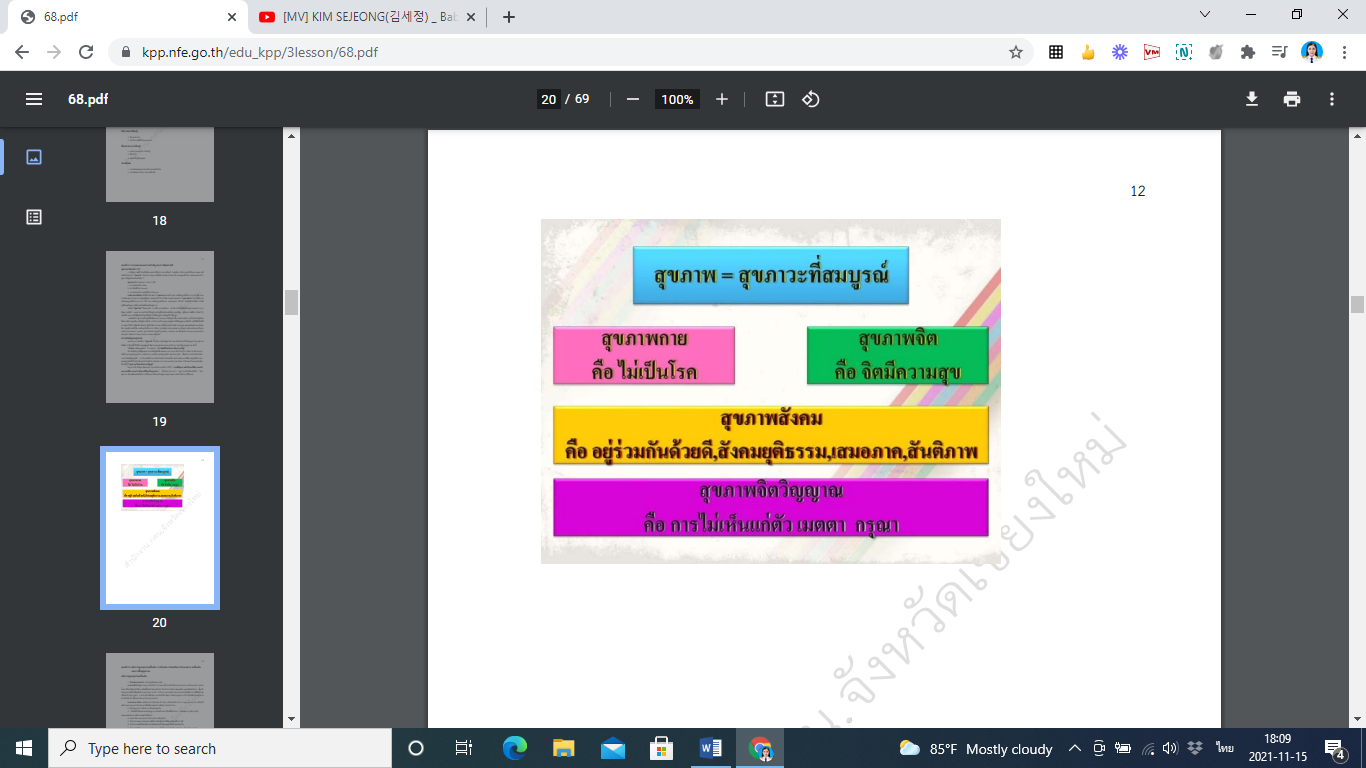 หลักการดูแลสุขภาพเบื้องต้น การป้องกันการส่งเสริมการรักษาพยาบาลเบื้องต้นและการฟื้นฟูสุขภาพหลักการดูแลสุขภาพเบื้องต้น1. รับประทานอาหาร อย่างถูกต้องเหมาะสมอาหารเช้าสําคัญมากเพราะช่วงเช้าร่างกายขาดน้ำตาลถ้าไม่รับประทานอาหารเช้าจะเกิดภาวะขาดน้ำตาลซึ่งจะมีผลทําให้ความคิดตื้อตัน ไม่ปลอดโปร่ง วิตกกังวล ใจสั่น อ่อนเพลีย หงุดหงิดโมโหง่าย มื้อเช้ารับประทานได้เช้าที่สุดยิ่งดี (ระหว่างเวลา 6.00 –7.00 น.) เพราะท้องว่างมานานหากยังไม่มีอาหารให้ดื่มน้ำอุ่นหรือน้ำข้าวอุ่น ๆก่อน ควรทานข้าวต้มร้อน ๆจะช่วยให้ง่ายต่อการขับถ่ายอุจจาระ ถ้าจําเป็นต้องรับประทาน(สาย)ใกล้อาหารมื้อกลางวัน อย่ารับประทานมากอาหารกลางวันควรเป็นอาหารหนักเช่น ข้าวสวย พร้อมกับข้าวครบ 5 หมู่ เพราะร่างกายต้องใช้พลังงานมากและควรรับประทานให้เพียงพอแก่ความต้องการของร่างกาย2. ขับถ่ายอุจจาระ ปัสสาวะ สม่ำเสมอทุกวัน3. ใส่เสื้อผ้าให้เหมาะสมกับฤดูกาล เช่นหน้าหนาวก็ใส่เสื้อผ้าหนา ๆ สวมหมวก ถุงมือ ถุงเท้าขณะนอนตอนกลางคืนควรห่มผ้าปิดถึงอก4. ออกกําลังกายควรออกกําลังกายกลางแจ้งทุกวัน5. รักษาความสะอาดของสถานที่พกอาศัยเพื่อช่วยให้สิ่งแวดล้อมดีอากาศดี6. รักษาอารมณ์ให้ปลอดโปร่งแจ่มใสตลอดทั้งวันและอย่าลืมนั่งสมาธิทุกวัน7. พักผ่อนให้เพียงพอเหมาะสมกับเพศและวัยไม่ควรนอนดึกเกิน ข0.00 น. ติดต่อกันหลายวัน8. มีท่าทาง และอิริยาบถที่ถูกต้องเหมาะสมในการทํางานในชีวิตประจําวันแนะนําวิธีการออกกําลังกายที่ถูกต้องและมีขั้นตอนที่ถูกต้องการส่งเสริมสุขภาพเป็นมิติหนึ่งทางสุขภาพที่มีความสําคัญมากที่จะช่วยให้เราดํารงชีวิตอยู่อย่างปกติสุข ในการส่งเสริมสุขภาพจะต้องมีความรู้ความเข้าใจ เกี่ยวกับความหมายของมิติสุขภาพ เข้าใจหลักและวิธีปฏิบัติในการส่งเสริมสุขภาพ เพื่อนําไปสู่การปฏิบัติในการส่งเสริมสุขภาพได้อย่างถูกต้องการดูแลสุขภาพตนเองเป็นกระบวนการที่บุคคลกระทํากิจกรรมต่างๆ ที่เป็นการส่งเสริมสุขภาพ การป้องกันการเกิดโรคและการเจ็บป่วย การรักษาอาการผิดปกติและการเจ็บป่วยการดูแลสุขภาพตนเองแบ่งออกเป็น 3 ลักษณะ คือ 	1. การดูแลสุขภาพตนเองในภาวะปกติ 	2. การดูแลสุขภาพตนเองเมื่อรู้สึกว่าผิดปกติ3. การดูแลสุขภาพตนเองเมื่อเจ็บป่วยและได้รับการกําหนดว่าเป็นผู้ป่วยประโยชน์ของการส่งเสริมสุขภาพ1. มีสุขภาพดีทั้งทางด้านร่างกาย จิตใจ อารมณ์และสังคม ทําให้ดํารงชีวิตอยู่ร่วมกับคนอื่นในสังคมได้อย่างปกติสุข 2. โอกาสเกิดโรค การเจ็บป่วย และความผิดปกติต่างๆมีน้อยมาก 3. ไม่เสียเวลาในการเรียน เนื่องจากไม่เจ็บป่วย 4 ไม่เสียค่าใช้จ่ายในการรักษาอาการเจ็บป่วยต่างๆ 5. มีพัฒนาการทางด้านร่างกายเป็นไปตามปกติการออกกําลังกายหมายถึง การเคลื่อนไหวร่างกาย หรือการกระตุ้นให้ส่วนต่างๆของร่างกายทํางานมากกว่าภาวะปกติอย่างเป็นระบบระเบียบโดยคํานึงถึงความเหมาะสมของเพศ วัยและสภาพร่างกายของแต่ละบุคคลจนส่งผลให้ส่วนต่างๆของร่างกายนั้นๆ มีการเปลี่ยนแปลงที่ดีขึ้น และสามารถดํารงชีวิตได้อย่างเป็นสุขและมีคุณภาพหลักปฏิบัติเพื่อนํามาใช้ในการวางแผนและจัดเวลาในการออกกําลังกาย1. ยึดหลัก "ง พ"คําว่า "หลักสี่พอ" ประกอบด้วย "บ่อยพอ หนักพอ นานพอ และพอใจ"2. สํารวจสุขภาพของตนเอง3. ตัดสินใจเลือกชนิดของการออกกําลังกายโดยต้องให้เหมาะกับเพศและวัย4. กําหนดโปรแกรมออกกําลังกาย5. ข้อควรระวังในขณะออกกําลังกายควรหยุดออกกําลังกายทันทีหากขณะออกกําลังกายมีอาการผิดปกติเกิดขึ้นการเตรียมตัวก่อนออกกําลังกายก่อนออกกําลังกายทุกครั้ง ท่านต้องทําการอบอุ่นร่างกายก่อน อาจใช้วิธีเดินภายในบ้าน รอบบ้านหรือเดินสายพาน ฯลฯ โดยปกติแล้วควรใช้เวลาในการอบอุ่นร่างกายประมาณ 5-10 นาทีซึ่งในการทําความอบอุ่นร่างกายนี้จะทําให้เลือดไปเลี้ยงอวัยวะส่วนต่าง ๆ ได้มากขึ้น และหลอดเลือดมีการเตรียมความพร้อมมากขึ้น เป็นการป้องกันการบาดเจ็บจากการออกกําลังกายเทคนิคการออกกําลังกายอย่างถูกวิธี1. การออกกําลังกายให้ได้ผลดีที่สุดคือ ไม่ควรออกกําลังกายน้อยกว่า ค0 นาที/ครั้ง และไม่ควรน้อยกว่า      ค ครั้งต่อสัปดาห์ทางที่ดีควรจะหมั่นออกกําลังกายอย่างสม่ำเสมอ ร่างกายจะได้ปรับสมดุลอย่างสมบูรณ์แข็งแรง2. ถ้าเหนื่อยจากการออกกําลังกายควรหยุดอย่าออกกําลังกายแบบหักโหมอย่าฝืนสังขารตัวเอง และกําลังของตัวเองเด็ดขาด เพราะจะทําให้กล้ามเนื้อฉีกขาดได้ง่ายและเกิดอันตรายต่อร่างกายได้3. ก่อนออกกําลังกายทุกครั้งควรวอร์มร่างกายก่อนเพื่อเป็นการปรับอุณหภูมิให้ร่างกายพร้อม และเตรียมกล้ามเนื้อเพื่อยืดและคลายตัวอย่างยืดหยุ่น ส่วนเวลาที่ออกกําลังกายเสร็จก็ควรวอร์มอัพด้วยเช่นกันเพื่อช่วยลดการปวดเมื่อย4. เวลาที่ออกกําลังกายในช่วงแรกๆอาจจะรู้สึกปวดเมื่อยได้อย่างเห็นได้ชัด แต่ถ้าคุณออกกําลังกายเป็นประจําอาการปวดเมื่อยจะน้อยลง5. คุณควรจะเปลี่ยนรูปแบบในการออกกําลังกายบ้างเพื่อความสนุก เพิ่มความหลากหลาย และไม่น่าเบื่อ เพราะแต่ละกีฬาก็มีข้อดีแตกต่างกันออกไป6. ควรดื่มน้ำก่อนออกกําลังกายประมาณ 3ชั่วโมงประมาณ ข-ค แก้ว และในระหว่างเล่นก็ควรดื่มก-ข แก้ว เพื่อเป็นการชดเชยการสูญเสียน้ำระหว่างที่ออกกําลังกาย และป้องกันไม่ให้ร่างกายเกิดอาการเกร็งเป็นตะคริว คลื่นไส้หรือปวดหัว เนื่องจากภาวะขาดน้ำนั่นเอง7. ไม่ควรดื่มกาแฟก่อนออกกําลังกายเพราะสารคาเฟอีน จะไปกระตุ้นการทํางานของหัวใจทําให้รู้สึกเหนื่อยหอบระหว่างที่ออกกําลังกายได้ค่ะการปฏิบัติตัวหลังการออกกําลังกาย 	หลังจากออกกําลังกายแล้ว อย่าหยุดออกกําลังกายในทันที โดยเฉพาะท่านที่ออกกําลังกายอย่างหนักเพราะจะทําให้เลือดไปเลี้ยงสมองไม่ทัน อาจทําให้เกิดอาการหน้ามืด ควรอบอุ่นร่างกายประมาณ 5-10 นาทีจนกระทั่งชีพจรกลับคืนสู่สภาพปกติและควรดื่มน้ําให้เพียงพอภายหลังออกกําลังกายประโยชน์ของการออกกําลังกาย การออกกําลังกายอย่างสม่ําเสมอจะทําให้สุขภาพร่างกายแข็งแรง ระบบต่าง ๆ ในร่างกายทํางานได้อย่างมีประสิทธิภาพ เช่น - ช่วยให้ระบบไหลเวียนของเลือดทํางานได้ดี ไปเลี้ยงส่วนต่าง ๆ ได้มากขึ้น ป้องกันการเกิดโรคหัวใจโรคความดันต่ำ มีภูมิต้านทานของร่างกายดีขึ้น และป้องกันโรคต่างๆเช่น โรคเบาหวาน โรคอ้วน โรคข้อเสื่อม เป็นต้น - ช่วยในการควบคุมน้ำหนัก การทรงตัว และทําให้การเคลื่อนไหวคล่องแคล่วขึ้น- ช่วยให้ระบบขับถ่ายทํางานได้ดีขึ้น- ช่วยลดความเครียด และทําให้การนอนหลับพักผ่อนดีขึ้นการบริโภคอาหารที่ถูกตามหลักโภชนาการและหลักอนามัยอาหาร หมายถึง สารซึ่งอาจเป็นของแข็งหรือของเหลวที่รับประทานเข้าไปแล้ว ไม่เป็นพิษหรือโทษต่อร่างกายแต่มีประโยชน์ต่อร่างกายโภชนาการ หมายถึง วิทยาศาสตร์สาขาหนึ่งที่ศึกษาเกี่ยวกับการเปลี่ยนแปลงของอาหารที่เข้าไปในร่างกายการพัฒนาของร่างกายจากการได้รับสารอาหารรวมทั้งการปรุงแต่งอาหารให้เหมาะสมกับความต้องการตามสภาพและวัยอนามัย องค์การอนามัยโลก ได้ให้คําจํากัดความไว้ว่า “ การมีสุขภาพสมบูรณ์ดีทั้งทางร่างกายและจิตใจ และสามารถดํารงชีพอยู่ในสังคมได้ด้วยดีซึ่งไม่เพียงปราศจากโรค หรือไม่แข็งแรงทุพพลภาพเท่านั้น ”สารอาหารหมายถึง สารเคมีที่ประกอบอยู่ในอาหาร เช่น โปรตีน ไขมัน คาร์โบไฮเดรตซึ่งให้ประโยชน์ต่อร่างกาย อาหารต่างๆที่เรารับประทานเข้าไปนั้นแยกคุณสมบัติทางเคมีแล้วจะได้สารอาหาร 6 ประเภท คือ1. โปรตีน ได้แก่ เนื้อสัตว์นม ไข่และโปรตีนในพืช ได้แก่ถั่วชนิดต่างๆเป็นต้น2. คาร์โบไฮเดรต ได้แก่ข้าวชนิดต่างๆ แป้ง น้ําตาลเผือก มัน เป็นต้น3. ไขมัน ได้แก่ ไขมันจากสัตว์และน้ํามันจากพืช4. วิตามิน ได้แก่ วิตามินที่ละลายได้ในไขมัน และวิตามินที่ละลายในน้ํา5. เกลือแร่ ได้แก่ผลไม้ชนิดต่างๆ พืชผัก นม ไข่ เครื่องในสัตว์อาหารทะเล เป็นต้นการเลือกบริโภคอาหารให้ถูกหลักอนามัย มีหลักการบริโภคดังนี้1. อาหารต้องสุกและผ่านความร้อนแล้ว อาหารที่ปรุงสุกแล้วย่อมทําใหเชื้อโรคที่มีในอาหารถูกทําลายไปด้วย อาหารที่สุกและผ่านความร้อนอย่างเพียงพอย่อมทําให้เกิดความปลอดภัยแก่ผู้บริโภคอาหารนั้นๆ2. ควรเลือกซื้ออาหารที่มีคุณค่าทางอาหารสูงและมีราคาถูก การเลือกซื้ออาหาร ควรพิจารณาเปรียบเทียบถึงคุณค่าของอาหารประเภทต่างๆ ให้ละเอียดเพราะอาหารที่มีราคาแพงไม่ได้มีคุณค่าทางอาหารสูงเสมอไป เช่น เนื้อสันในซึ่งมีราคาแพง แต่มีคุณค่าอาหารเท่ากับเนื้อสะโพกที่มีราคาถูกกว่า ถั่วมีราคาถูกกว่าอาหารจําพวกเนื้อสัตว์แต่มีคุณค่าเท่าๆกัน เป็นต้น3. ควรเลือกซื้ออาหารที่มีคุณภาพ ในปัจจุบันการทําอาหารรับประทานเองเป็นการยุ่งยากและเป็นการสิ้นเปลืองเวลา การซื้ออาหารจึงควรหาซื้ออาหารที่มีคุณค่าสูง หรือรับประทานอาหารปิ่นโตเพราะจะได้อาหารที่สดและมีคุณค่าทางอาหารที่สูงกว่าอาหารกระป๋องและราคาก็ถูกกว่า แต่เลือกซื้อจากพ่อค้าที่ไว้ใจได้และไม่เอารัดเอาเปรียบผู้ซื้อมากเกินไป4. ควรรับประทานผัก ผลไม้เป็นประจําการเลือกซื้อผลไม้ควรเปรียบเทียบถึงคุณค่าของผลไม้ชนิดต่างๆ เพราะผลไม้บางชนิดให้แคลอรีสูงบางชนิดให้แคลอรีต่ําแต่ผลไม้นั้นมีคุณค่าให้สารวิตามินและเกลือแร่ซึ่งเป็นประโยชน์ต่อร่างกายการใช้ยาอย่างถูกต้องยาที่เรานํามาใช้มีอยู่หลายชนิด บางชนิดเราอาจหาซื้อเองได้แต่บางชนิดต้องซื้อตามใบสั่งของแพทย์เท่านั้น เพราะยาเหล่านี้เป็นยาอันตราย ดังนั้นก่อนใช้ยา เราจึงควรทราบหลักการใช้ยาให้ถูกต้อง ดังนี้1) ก่อนใช้ยาทุกครั้ง ต้องอ่านฉลากยาให้เข้าใจ อ่านให้ละเอียด และปฏิบัติตามอย่างเคร่งครัด2) ใช้ยาให้ตรงกับโรค โดยปรึกษาแพทย์หรือเภสัชกรก่อนใช้เพราะจะทําให้ไม่เป็นอันตราย3) ใช้ยาให้ถูกวิธีเช่น ไม่แกะผงยาที่อยู่ในแคปซูลมาโรยแผล ยาชนิดที่ใช้ทาห้ามนํามารับประทานยาที่ใช้ภายนอก ได้แก่ขี้ผึ้ง ครีม ยาผง ยาเหน็บ ยาหยอด มีข้อดีคือมีผลเฉพาะบริเวณที่ให้ยาเท่านั้นและมีการดูดซึมเข้าสู่ร่างกายได้น้อย จึงไม่ค่อยมีผลอื่นต่อระบบในร่างกาย ข้อเสียคือ ใช้ได้ดีกับโรคที่เกิดบริเวณพื้นผิวร่างกายเท่านั้น และฤทธิ์ของยาอยู่ได้ไม่นาน โดยมีวิธีการใช้ดังนี้- ยาใช้ทา ให้ทาเพียงบาง ๆ เฉพาะบริเวณที่เป็น ระวังอย่าให้ถูกน้ำล้างออกหรือถูกเสื้อผ้าเช็ดออก- ยาใช้ถูนวด ก็ให้ทาและถูบริเวณที่มีอาการเบา ๆ- ยาใช้โรย ควรทําความสะอาดแผล และเช็ดบริเวณที่จะโรยให้แห้งเสียก่อน ไม่ควรโรยยาที่แผลสดหรือแผลมีน้ำเหลือง เพราะผงยาจะเกาะกันแข็งและปิดแผล อาจเป็นแหล่งสะสมเชื้อโรคภายในแผลได้ - ยาใช้หยอด จะมีทั้งยาหยอดตา หยอดหูหยอดจมูกหรือพ่นจมูกยาที่ใช้ภายใน ได้แก่ ยาเม็ดยาผง ยาน้ำ ข้อดีคือ สะดวก ปลอดภัย และใช้ได้กับยาส่วนใหญ่ แต่มีข้อเสียคือ ออกฤทธิ์ได้ช้าและปริมาณยาที่เข้าสู่กระแสเลือดอาจแตกต่างกันตามสภาพการดูดซึม โดยมีวิธีการใช้ดังนี้ - ยาเม็ดที่ให้เคี้ยวก่อนรับประทาน ได้แก่ ยาลดกรดและยาขับลมชนิดเม็ดทั้งนี้เพื่อให้เม็ดยาแตกเป็นชิ้นเล็ก จะได้มีผิวสัมผัสกับกรดหรือฟองอากาศในกระเพาะอาหารได้มากขึ้น - ยาที่ห้ามเคี้ยวให้กลืนลงไปเลย ได้แก่ ยาชนิดที่เคลือบน้ำตาล และชนิดที่เคลือบฟิล์มบาง ๆ จับดูจะรู้สึกลื่น ยาดังกล่าวเป็นรูปแบบที่ออกฤทธิ์เนิ่นนาน ต้องการให้ยาเม็ดค่อยๆละลายทีละน้อย - ยาแคปซูล เป็นยาที่ห้ามเคี้ยวให้กลืนลงไปเลย ข้อดีคือรับประทานง่าย เพราะกลบรสและกลิ่นของยาได้ดี - ยาผง มีอยู่หลายชนิด และใช้แตกต่างกัน เช่น ตวงใส่ช้อนรับประทานแล้วดื่มน้ำตาม หรือชนิดตวงมาละลายน้ำก่อน และยาผงที่ต้องละลายน้ำในขวดให้ได้ปริมาตรที่กําหนดไว้ก่อนที่จะใช้รับประทาน เช่นยาปฏิชีวนะชนิดผงสําหรับเด็ก โดยน้ำที่นํามาผสมต้องเป็น น้ำดื่มที่ต้มสุกและทิ้งให้เย็น ต้องเก็บในตู้เย็นที่ไม่ใช่ช่องแช่แข็งและหากใช้ไม่หมดใน 7 วันหลังจากที่ผสมน้ำแล้วให้ทิ้งเสีย- ยาน้ำแขวนตะกอน (Suspension) เช่น ยาลดกรดต้องเขย่าขวดให้ผงยาที่ตกตะกอนกระจายเป็นเนื้อเดียวกัน จึงรินยารับประทาน ถ้าเขย่าแล้วตะกอนยังไม่กระจายตัว แสดงว่ายานั้นเสื่อมคุณภาพแล้ว- ยาน้ำใส เช่น ยาน้ำเชื่อม ต้องเขย่าขวดก่อนใช้ถ้าเกิดผลึกขึ้น หรือเขย่าแล้วไม่ละลาย ไม่ควรกิน- ยาน้ำแขวนละออง (Emulsion) เช่น น้ำมันตับปลา ยาจะแยกออกเป็นของเหลว ข ชั้น เวลาจะใช้ให้เขย่าจนเป็นชั้นเดียวกันก่อน จึงรินมารับประทาน ถ้าเขย่าแล้วยาไม่รวมตัวกันแสดงว่ายานั้นเสื่อมคุณภาพแล้ว 	4) ใช้ยาให้ถูกกับบุคคล ควรใช้ยาให้ถูกกับสภาพของบุคคล เพราะร่างกายของแต่ละคน ไม่เหมือนกันเช่น ยาที่ให้เด็กกิน ต้องมีปริมาณไม่เท่ากับผู้ใหญ่ ยาบางชนิดไม่ควรให้หญิงมีครรภ์กิน เพราะอาจเป็นอันตรายต่อลูกในท้องได้ 5) ใช้ยาให้ถูกขนาด ควรใช้ยาตามขนาดที่แพทย์หรือเภสัชกรกําหนดไว้เพราะถ้าใช้เกินขนาด อาจเกิดอันตรายต่อร่างกาย หรือถ้าใช้น้อยไป อาจจะทําให้การรักษาโรคไม่ได้ผลดี1 ช้อนชา (มาตรฐาน) = 5 มิลลิลิตร = 2 ช้อนกาแฟ (ในครัว) = 1 ช้อนกินข้าว 1 ช้อนโต๊ะ (มาตรฐาน) =15 มิลลิลิตร = 6 ช้อนกาแฟ (ในครัว) = 3 ช้อนกินข้าว 6) ใช้ยาให้ถูกเวลา ยาแต่ละชนิดจะกําหนดระยะเวลาที่ใช้ไว้ดังนี้ยาก่อนอาหาร ให้กินก่อนอาหาร 30 นาทีถึง ก ชั่วโมง เพื่อให้ยาดูดซึมเข้าสู่ร่างกายได้ดียาหลังอาหาร ให้กินหลังอาหารทันทีหรือไม่เกิน 15 นาทีถ้าลืมกินยาในระยะเวลาที่กําหนดให้กินทันทีที่นึกได้แต่ถ้าใกล้เวลากินยาครั้งต่อไปก็รอกินยาในมือต่อไปในขนาดปกติข้อแนะนําการใช้ยา 	 1. ยาหลังอาหารทันทีให้กินหลังอาหารทันทีเช่น ยาลดการอักเสบปวดข้อหรือกล้ามเนื้อ 2. ยาพร้อมอาหาร กินพร้อมอาหาร ในมื้อนั้นๆ 3. ยาผงผสมน้ำกินฆ่าเชื้อสําหรับเด็ก หลังจากผสมน้ำแล้วไม่ควรใช้เกิน 7 วัน ขณะที่ไม่ใช้ยาควรเก็บยาในตู้เย็นชั้นใต้ช่องแข็งลงมา ห้ามเก็บไว้ในช่องแช่แข็ง4 ยาหยอดตา หลังเปิดใช้แล้ว จะเก็บไว้ได้ไม่เกิน 1 เดือน โดยทั่วไปจะเก็บในตู้เย็นชั้นใต้ช่องแข็งลงมา ห้ามเก็บในช่องแช่แข็ง 5. การเก็บรักษายาทั่วไป ควรเก็บไว้ในที่แห้ง และพ้นจากแสงแดด 6. อาการแพ้ยา หากกินยาแล้วมีอาการผิดปกติเกิดขึ้น เช่น มีผื่นคันตามตัว มีจ้ำที่ผิวหนังหน้ามืด แน่นหน้าอก หายใจไม่สะดวก หรือใจสั่น ให้หยุดยา และมาปรึกษาแพทย์ทันทีความหมายและความสําคัญ ของการมีสุขภาพดี สุขภาพ คืออะไร การมีสุขภาพที่ดี เปนสิ่งที่ทุกคนตางก็พึงปรารถนาที่จะมี กอนอื่นเราก็ควรจะเขาใจในความหมายที่ แทจริงของคําวา "สุขภาพ" กันกอน วาสุขภาพนั้นมีความหมายวาอยางไร และคุณเขาใจความหมายของคําวา สุขภาพที่ถูกตองแลวหรือยัง สุขภาพ มีความหมาย 3 ประการ คือ 1. ความปลอดภัย (Safe) 2. ความไมมีโรค (Sound) 3. ความปลอดภัย และไมมีโรค (Whole) องคกรอนามัยโลก ไดใหคํานิยามคําวา สุขภาพ หมายถึง สุขภาวะที่สมบูรณทั้งทางกาย ทางจิต และ ทางสังคมตามรางพระราชบัญญัติสุขภาพแหงชาติ 2545 ใหความหมายของคําวา สุขภาพ คือ ภาวะที่มีความ พรอมสมบูรณทั้งทางรางกาย คือ รางกายที่สมบูรณแข็งแรง คลองแคลว มีกําลัง ไมเปนโรค ไมพิการ ไมมี อุบัติเหตุอันตราย มีสิ่งแวดลอมที่สงเสริมสุขภาพ ดังนั้น "สุขภาพ" จึงหมายถึง "การมีรางกายแข็งแรง ปราศจากโรคภัยไขเจ็บในทุกสวนของรางกาย มีสุขภาพจิตดี และสามารถปรับตัวใหอยูรวมกับผูอื่นในสังคมไดอยางปกติสุข ผูมีสุขภาพดีถือวาเปนกําไร ของชีวิต เพราะทําใหผูเปนเจาของชีวิตดํารงชีวิตอยูอยางเปนสุขได" นั่นเอง จะเห็นไดวา สุขภาพนั้น ไมไดมีเพียงทางกายและทางจิตใจเทานั้น แตยังรวมถึงการปรับตัวเขาสูสังคม ไดอยางมีความสุขดวย เมื่อรูอยางนี้แลว เราก็ควรจะรักษาสุขภาพของเราใหดีอยูเสมอ เพื่อที่เราจะไดมีจิตใจที่มี ความสุข รื่นเริง ไมติดขัด มีเมตตา มีสติ มีสมาธิ และการที่ครอบครัวจะมีความอบอุน ชุมชนเขมแข็ง และสังคม มีความยุติธรรมไดนั้น จะตองเกิดขึ้นจากการจัดการทางสุขภาพในระดับตางๆทั้งสุขภาพในระดับของปจเจก บุคคล (Individual Health) สุขภาพของครอบครัว (Family Health) อนามัยชุมชน (CommunityHealth) และสุขภาพของสาธารณะ (Public Health) นั่นเอง ความสําคัญของสุขภาพ หลายคน อาจสงสัยวา "สุขภาพ" นั้น มีความสําคัญอยางไร และทําไมคนเราจึงตองดูแล รักษาสุขภาพ ในสื่อการเรียนรูนี้ จึงไดนําพระพุทธภาษิตทางพระพุทธศาสนามาอธิบายความสําคัญของสุขภาพ ดังนี้ "อโรคยา ปรมา ลาภา” ความหมาย “ความไมมีโรคเปนลาภอันประเสริฐ” นับเปนสัจธรรมที่ทุกคนสามารถสัมผัสไดดวยตนเอง อยางเวลาที่เราเจ็บปวย ไมสบาย ตองทานยา เพื่อรักษาและบรรเทาอาการเปนปวย รวมทั้งอารมณหงุดหงิด และรําคาญใจ ที่ไมสามารถดําเนินกิจวัตร ประจําวันไดตามปกติ เราก็จะเห็นไดวาเวลาที่เราไมเจ็บ ไมปวยนั้น มันชางเปนเวลาที่มีความสุขยิ่งนัก พระ พุทธสุภาษิตนี้ จึงเปนที่ยอมรับกันทั่วไป แมแตชาวอารยประเทศทางตะวันตก ก็ยังยอมรับและเห็นพอง ตองกันวา“สุขภาพ คือพรอันประเสริฐสุด" นอกจากนี้ ยังมีสุภาษิตของชาวอาหรับโบราณที่กลาวไววา “คนที่มีสุขภาพดี คือคนที่มีความหวัง และคนที่มีความหวัง คือคนที่มีทุกสิ่งทุกอยาง ” นั่นก็หมายความวา "สุขภาพ คือวิถีแหงชีวิต" โดย สุขภาพ เปนเสมือนหนึ่งวิถีทาง หรือหนทางซึ่งจะนําไปสูความสุข และความสําเร็จตางๆ ไดนั่นเองหลักการดูแลสุขภาพเบื้องตน การปองกันการสงเสริมการรักษาพยาบาลเบื้องตน และการฟนฟูสุขภาพ หลักการดูแลสุขภาพเบื้องตน 1. รับประทานอาหาร อยางถูกตองเหมาะสม อาหารเชาสําคัญมากเพราะชวงเชารางกายขาดน้ำตาลถาไมรับประทานอาหารเชาจะเกิดภาวะขาด น้ำตาลซึ่งจะมีผลทําใหความคิดตื้อตัน ไมปลอดโปรง วิตกกังวล ใจสั่น ออนเพลีย หงุดหงิดโมโหงาย มื้อเชา รับประทานไดเชาที่สุดยิ่งดี (ระหวางเวลา 6.00 –7.00 น.) เพราะทองวางมานานหากยังไมมีอาหารใหดื่มน้ำอุน หรือน้ำขาวอุน ๆกอน ควรทานขาวตมรอน ๆจะชวยใหงายตอการขับถายอุจจาระ ถาจําเปนตองรับประทาน (สาย)ใกลอาหารมื้อกลางวัน อยารับประทานมาก อาหารกลางวัน ควรเปนอาหารหนักเชน ขาวสวย พรอมกับขาวครบ 5 หมู เพราะรางกายตองใช พลังงานมากและควรรับประทานใหเพียงพอแกความตองการของรางกาย 2. ขับถายอุจจาระ ปสสาวะ สม่ำเสมอทุกวัน 3. ใสเสื้อผาใหเหมาะสมกับฤดูกาล เชนหนาหนาวก็ใสเสื้อผาหนา ๆ สวมหมวก ถุงมือ ถุงเทา ขณะนอนตอนกลางคืนควรหมผาปดถึงอก 4. ออกกําลังกายควรออกกําลังกายกลางแจงทุกวัน 5. รักษาความสะอาดของสถานที่พักอาศัยเพื่อชวยใหสิ่งแวดลอมดีอากาศดี 6. รักษาอารมณใหปลอดโปรงแจมใสตลอดทั้งวันและอยาลืมนั่งสมาธิทุกวัน 7. พักผอนใหเพียงพอเหมาะสมกับเพศและวัยไมควรนอนดึกเกิน 20.00 น. ติดตอกันหลายวัน 8. มีทาทาง และอิริยาบถที่ถูกตองเหมาะสมในการทํางานในชีวิตประจําวันแนะนําวิธีการออกกําลังกายที่ถูกตองและมีขั้นตอนที่ถูกตอง การสงเสริมสุขภาพเปนมิติหนึ่งทางสุขภาพที่มีความสําคัญมากที่จะชวยใหเราดํารงชีวิตอยูอยางปกติ สุข ในการสงเสริมสุขภาพจะตองมีความรูความเขาใจ เกี่ยวกับความหมายของมิติสุขภาพ เขาใจหลักและวิธี ปฏิบัติในการสงเสริมสุขภาพ เพื่อนําไปสูการปฏิบัติในการสงเสริมสุขภาพไดอยางถูกตอง การดูแลสุขภาพตนเองเปนกระบวนการที่บุคคลกระทํากิจกรรมตางๆ ที่เปนการสงเสริมสุขภาพ การ ปองกันการเกิดโรคและการเจ็บปวย การรักษาอาการผิดปกติและการเจ็บปวยการดูแลสุขภาพตนเอง แบงออกเปน 3 ลักษณะ คือ 1. การดูแลสุขภาพตนเองในภาวะปกติ 2. การดูแลสุขภาพตนเองเมื่อรูสึกวาผิดปกติ 3. การดูแลสุขภาพตนเองเมื่อเจ็บปวยและไดรับการกําหนดวาเปนผูปวย ประโยชนของการสงเสริมสุขภาพ 1. มีสุขภาพดีทั้งทางดานรางกาย จิตใจ อารมณ และสังคม ทําใหดํารงชีวิตอยูรวมกับคนอื่น ในสังคมไดอยางปกติสุข 2. โอกาสเกิดโรค การเจ็บปวย และความผิดปกติตางๆมีนอยมาก 3. ไมเสียเวลาในการเรียน เนื่องจากไมเจ็บปวย 4. ไมเสียคาใชจายในการรักษาอาการเจ็บปวยตางๆ 5. มีพัฒนาการทางดานรางกายเปนไปตามปกติ การออกกําลังกายหมายถึง การเคลื่อนไหวรางกาย หรือการกระตุนใหสวนตางๆของรางกายทํางาน มากกวาภาวะปกติอยางเปนระบบระเบียบโดยคํานึงถึงความเหมาะสมของเพศ วัยและสภาพรางกายของแตละ บุคคลจนสงผลใหสวนตางๆของรางกายนั้นๆ มีการเปลี่ยนแปลงที่ดีขึ้น และสามารถดํารงชีวิตไดอยางเปนสุข และมีคุณภาพ หลักปฏิบัติเพื่อนํามาใชในการวางแผนและจัดเวลาในการออกกําลังกาย 1. ยึดหลัก "ง พ"คําวา "หลักสี่พอ" ประกอบดวย "บอยพอ หนักพอ นานพอ และพอใจ" 2. สํารวจสุขภาพของตนเอง 3. ตัดสินใจเลือกชนิดของการออกกําลังกายโดยตองใหเหมาะกับเพศและวัย 4. กําหนดโปรแกรมออกกําลังกาย 5. ขอควรระวังในขณะออกกําลังกายควรหยุดออกกําลังกายทันทีหากขณะออกกําลังกายมี อาการผิดปกติเกิดขึ้น การเตรียมตัวกอนออกกําลังกาย กอนออกกําลังกายทุกครั้ง ทานตองทําการอบอุนรางกายกอน อาจใชวิธีเดินภายในบาน รอบบานหรือ เดินสายพาน ฯลฯ โดยปกติแลวควรใชเวลาในการอบอุนรางกายประมาณ 5-10 นาที ซึ่งในการทํา ความอบอุน รางกายนี้จะทําใหเลือดไปเลี้ยงอวัยวะสวนตาง ๆ ไดมากขึ้น และหลอดเลือดมีการเตรียมความ พรอมมากขึ้น เปนการปองกันการบาดเจ็บจากการออกกําลังกายเทคนิคการออกกําลังกายอยางถูกวิธี 1. การออกกําลังกายใหไดผลดีที่สุดคือ ไมควรออกกําลังกายนอยกวา 30 นาที/ครั้ง และ ไมควรนอยกวา   3 ครั้งตอสัปดาห ทางที่ดีควรจะหมั่นออกกําลังกายอยางสม่ำเสมอ รางกายจะได ปรับสมดุลอยางสมบูรณแข็งแรง2. ถาเหนื่อยจากการออกกําลังกายควรหยุดอยาออกกําลังกายแบบหักโหม อยาฝนสังขารตัวเอง และกําลังของตัวเองเด็ดขาด เพราะจะทําใหกลามเนื้อฉีกขาดไดงายและเกิดอันตรายตอ รางกายได 3. กอนออกกําลังกายทุกครั้งควรวอรมรางกายกอนเพื่อเปนการปรับอุณหภูมิใหรางกายพรอม และ เตรียมกลามเนื้อเพื่อยืดและคลายตัวอยางยืดหยุน สวนเวลาที่ออกกําลังกายเสร็จก็ควรวอรมอัพดวยเชนกัน เพื่อชวยลดการปวดเมื่อย 4. เวลาที่ออกกําลังกายในชวงแรกๆอาจจะรูสึกปวดเมื่อยไดอยางเห็นไดชัด แตถาคุณออกกําลังกาย          เปนประจําอาการปวดเมื่อยจะนอยลง 5. คุณควรจะเปลี่ยนรูปแบบในการออกกําลังกายบางเพื่อความสนุก เพิ่มความหลากหลาย และ ไมนาเบื่อ เพราะแตละกีฬาก็มีขอดีแตกตางกันออกไป 6. ควรดื่มน้ำกอนออกกําลังกายประมาณ ค ชั่วโมงประมาณ ข-ค แกวและในระหวางเลนก็ควรดื่ม ก-ข แกว เพื่อเปนการชดเชยการสูญเสียน้ำระหวางที่ออกกําลังกาย และปองกันไมใหรางกายเกิดอาการเกร็ง เปนตะคริว คลื่นไสหรือปวดหัว เนื่องจากภาวะขาดน้ำนั่นเอง 7. ไมควรดื่มกาแฟกอนออกกําลังกายเพราะสารคาเฟอีน จะไปกระตุนการทํางานของหัวใจทําใหรูสึกเหนื่อยหอบระหวางที่ออกกําลังกายไดคะ การปฏิบัติตัวหลังการออกกําลังกาย หลังจากออกกําลังกายแลว อยาหยุดออกกําลังกายในทันที โดยเฉพาะ ทานที่ออกกําลังกายอยางหนัก เพราะจะทําใหเลือดไปเลี้ยงสมองไมทัน อาจทําใหเกิดอาการหนามืด ควรอบอุนรางกายประมาณ 5-10 นาที จนกระทั่งชีพจรกลับคืนสูสภาพปกติ และควรดื่มน้ำใหเพียงพอภายหลังออกกําลังกาย ประโยชนของการออกกําลังกาย การออกกําลังกายอยางสม่ำเสมอจะทําใหสุขภาพรางกายแข็งแรง ระบบ ตาง ๆ ในรางกายทํางานได อยางมีประสิทธิภาพ เชน - ชวยใหระบบไหลเวียนของเลือดทํางานไดดี ไปเลี้ยงสวนตาง ๆ ไดมากขึ้น ปองกันการเกิดโรคหัวใจ โรคความดันต่ำ มีภูมิตานทานของรางกายดีขึ้น และปองกันโรคตาง ๆ เชน โรคเบาหวาน โรคอวน โรคขอเสื่อม เปนตน - ชวยในการควบคุมน้ำหนัก การทรงตัว และทําใหการเคลื่อนไหวคลองแคลวขึ้น - ชวยใหระบบขับถายทํางานไดดีขึ้น - ชวยลดความเครียด และทําใหการนอนหลับพักผอนดีขึ้นแหลงขอมูลสารสนเทศดานสุขภาพ แหลงที่มาของขอมูลขาวสารสุขภาพ 1.แหลงปฐมภูมิ (Primary Sources) ไดแก การเก็บขอมูลดวยตนเอง อาจมาจาก - การจดทะเบียน เชน การแจงเกิด แจงตาย การยายที่อยู - การแจงนับหรือการสํารวจโดยตรง เชนการสํารวจสภาวะสุขภาพของประชาชน - ขอมูลจากการสงแบบสอบถามไปใหกรอกเปนเฉพาะเรื่อง ๆ 2.แหลงทุติยภูมิ (Secondary sources) ไดแก แหลงที่ทําการเผยแพรขอมูลแตไมไดทํา การเก็บรวบรวมในขั้นแรกนั้นดวยตนเอง หรือสถานที่ที่ยินยอมใหขอมูลแตผูตองการใช ซึ่งเปนวิธี ที่ทุนคาใชจายและเวลาไดมาก หากขอมูลนั้นมีความครบถวนและตรงกับความตองการ 1. World Health Organization 2. World Heath Statistics 3. กระทรวงสาธารณสุข 4. มูลนิธิสาธารณสุขแหงชาติ 5. สถาบันวิจัยระบบสาธารณสุข 6. สถาบันรับรองคุณภาพสถานพยาบาล (องคการมหาชน) 7. สํานักงานกลางสารสนเทศบริการสุขภาพ 8. สํานักงานกองทุนสนับสนุนการเสริมสรางสุขภาพ (สสส.) 9. สํานักงานคณะกรรมการอาหารและยา (อย.) ระบบสารสนเทศสุขภาพ( Health Information) หมายถึงสารสนเทศที่เกี่ยวกับสุขภาพ อนามัยของประชาชนรวมถึงขอมูลดานทรัพยากรสาธารณสุขและกิจกรรมสาธารณสุขสารสนเทศ สุขภาพมี 5 ประเภทไดแก - ขอมูลดานประชากรเศรษฐกิจและสังคม - ขอมูลดานสถานสุขภาพ - ขอมูลดานทรัพยากรสาธารณสุข - ขอมูลดานกิจกรรมสาธารณสุข - ขอมูลดานการบริหารจัดการ ประโยชนของสารสนเทศสุขภาพคือ ทําใหทราบสถานสุขภาพปญหาสุขภาพอนามัยของ ชุมชนปญหา อุปสรรคในการใหบริการสาธารณสุขประสิทธิภาพ/ประสิทธิผลของการดําเนินงาน บริการสาธารณสุขเพื่อใชเปนแนวทางในการวางแผนเพื่อแกปญหาสาธารณสุขไดอยางถูกตองและ เหมาะสมวิธีแสวงหาและวิธีเลือกใชขอมูลสารสนเทศดานสุขภาพ การใชประโยชนจากขอมูลขาวสารสุขภาพ การนําขอมูลที่จัดเก็บบันทึกเอง หรือนํามาจากแหลงอื่น มารวบรวมประมวลผล นําเสนอ วิเคราะห และแปรผล เพื่อนําไปประกอบการวางแผน กําหนดยุทธศาสตร กําหนดตัวชี้วัด ( KPI) กําหนดเปาหมายใน การประเมินผลการดําเนินงานสาธารณสุขและใชเปนเครื่องมือในการควบคุมกํากับการดําเนินงานขอมูลจึงเปน สิ่งจําเปนและมีความสําคัญชวยใหความรู (Knowledge) ชวยในการตัดสินใจ (Decision Making) ขอมูลขาวสารสุขภาพ อาจหมายถึงขอมูลขาวสารทางการแพทยและอนามัย ประกอบดวย ขอมูล สถานะสุขภาพขอมูลสถานบริการ การใหบริการ ขอมูลทรัพยากรสุขภาพเพื่อการกํากับการดําเนินงานสําหรับหนวยงานสาธารณสุขทั่วประเทศรวมถึงขอมูลดานการเงิน การคลังแตถึงอยางไรความตองการดานสุขภาพก็ยัง มีขอมูลประกอบอื่น ๆ ที่ไมใชมาจากงานสาธารณสุขโดยตรง เชน ขอมูลทางดานประชากรเศรษฐกิจ สังคม และสิ่งแวดลอม ประเภทของระบบขอมูลขาวสารสุขภาพที่กระทรวงสาธารณสุขรวบรวบ ไดแก 1. ขอมูลสถานะสุขภาพ (Health status) 2. ขอมูลบริการสุขภาพ (Health services) 3. ขอมูลทรัพยากรสุขภาพ (Health resources) 4. ขอมูลตามนโยบายยุทธศาสตร (Health strategy support) 5. ขอมูลสภาวะเศรษฐกิจสังคม และสิ่งแวดลอมวิธีการนําเสนอและเผยแพรขอมูลสารสนเทศดานสุขภาพ 1. จัดตั้งคลังขอมูลดานสุขภาพระดับชาติเพื่อจัดเก็บขอมูล/ฐานขอมูลสุขภาพสําหรับ ใหบริการกับผูบริหาร นักวิชาการ หนวยงานตาง และประชาชนทั่วไป 2. เปนศูนยกลางเผยแพรองคความรูและการเรียนรู KM) ( ของสํานักนโยบายและยุทธศาสตร 3. จัดทําสถิติ และขอมูลที่สําคัญดานสุขภาพ 4.เปนศูนยกลางการใหบริการขอมูลสถานะสุขภาพ บริการสุขภาพ ทรัพยากรสุขภาพ ขอมูล ตามตัวชี้วัดตามแผนยุทธศาสตรตาง ๆ และบริการขอมูลสุขภาพที่ผานการวิเคราะหซึ่งนําเสนอในเชิงนโยบาย และยุทธศาสตร 5.ใหคําแนะนําแกผูขอใชขอมูลตาง ๆ เชน การใชประโยชนขอมูล คํานิยาม ขอจํากัดของ ขอมูลการไดมาซึ่งขอมูล เพื่อชวยใหผูใชขอมูลใชขอมูลไดอยางถูกตอง 6.วิเคราะห ออกแบบ จัดทํา Web site ในสวนของสํานักนโยบายและยุทธศาสตรและกลุม ภารกิจดานขอมูลขาวสารและสารสนเทศสุขภาพ 7.ใหบริการเผยแพรขอมูลทาง web site และทางเอกสาร 8.งานหองสมุดเพื่อใหบริการหนังสือวิชาการ/ตํารา/เอกสารทางวิชาการ ทั้งภาษาไทยและ ภาษาอังกฤษ 9.วางระบบบํารุงรักษาฐานขอมูลใหปลอดภัยและสามารถใชประโยชนไดอยางมีประสิทธิภาพใบงานครั้งที่ 18รายวิชา ทช 32005 สุขภาพและความปลอดภัยในชีวิตระดับมัธยมศึกษาตอนปลาย1. จงอธิบายความหมายของคำว่า “สิ่งแวดลอม” ตอบ……………………………………………………………………………………………………………………….………………………………………………………………………………………………………………………………………………………………………………………………………………………………………………………………………………………………………………………………………………………………………………2.สิ่งแวดลอมทางสังคมในครอบครัวและโรงเรียน มีผลตอการดําเนินชีวิตของสมาชิกในครอบครัวและสมาชิกในโรงเรียน อย่างไรจงอธิบายตอบ……………………………………………………………………………………………………………………….……………………………………………………………………………………………………………………………………………………………………………………………………………………………………………………………………………………………………………………………………………………………………………………………………………………………………………………………………….…………………….…………………………………………………………………………………………………………………………………………………………………………….………………………………………………3.ระบบสารสนเทศสุขภาพ หมายถึงตอบ……………………………………………………………………………………………………………………….…………………………………………………………………………………………………………………………………………………………………………………………………………      4. ระบบขอมูลขาวสารสุขภาพที่กระทรวงสาธารณสุขรวบรวบ ไดแก่อะไรบ้างตอบ……………………………………………………………………………………………………………………….……………………………………………………………………………………………………………………………………………………………………………………………………………………………………………………………………………………………………………………………………………………………………………………………………………………………………………………………………....................................………………………………………………………………………………………………………………………………………….....………………………………………………………………………5. จงยกตัวอย่างวิธีการนําเสนอและเผยแพรขอมูลสารสนเทศดานสุขภาพ มา 5 ข้อตอบ……………………………………………………………………………………………………………………….……………………………………………………………………………………………………………………………………………………………………………………………………………………………………………………………………………………………………………………………………………………………………………………………………………………………………………………………………....................................………………………………………………………………………………………………………………………………………….....………………………………………………………………………        ชื่อ...................................................................รหัสนักศึกษา...................................ระดับ มัธยมศึกษาตอนปลาย เฉลยใบงานครั้งที่ 18รายวิชา ทช32005 สุขภาพและความปลอดภัยในชีวิตระดับมัธยมศึกษาตอนปลาย1. จงอธิบายความหมายของคำว่า “สิ่งแวดลอม”ตอบ สิ่งแวดลอม หมายถึง ทุกสิ่งทุกอยางที่อยูรอบตัวเรา ทั้งที่มีชีวิตและไมมีชีวิต ทั้งที่เปนรูปธรรม และนามธรรม  เชน ปาไม ดิน สัตว แมน้ำ อากาศ ถนน อาคารบานเรือน ประเพณี วัฒนธรรม ซึ่งมีอิทธิพลตอชีวิตและความเปนอยูของมนุษย2. สิ่งแวดลอมทางสังคมในครอบครัวและโรงเรียน มีผลตอการดําเนินชีวิตของสมาชิกในครอบครัวและสมาชิกในโรงเรียน อย่างไรจงอธิบายตอบ 	บานและโรงเรียนที่ตั้งอยูในบริเวณที่สกปรก หรือในบริเวณที่มีอากาศไมดีก็จะมีผลตอสุขภาพของคน ในบานและนักเรียนในโรงเรียน เชน เจ็บปวยไดงาย เพราะหายใจเอาอากาศเสียเขาไป บานและโรงเรียนที่ตั้งอยูในบริเวณที่มีเสียงดังมาก เชน บานอยูใกลสนามบิน ก็ทําใหสมาชิกในบานมีปญหาในเรื่องการสื่อสาร ตองพูดเสียงดังหรือถาเปนโรงเรียนอยูใกลสนามบิน นักเรียนจะเรียนหนังสือไมรูเรื่อง ทางโรงเรียนอาจตองปรับปรุงสภาพแวดลอมเพื่อแกปญหา เชน ปลูกตนไมมาก ๆ เพื่อดูดซับเสียง หรือ ติดเครื่องปรับอากาศใน   หองเรียน เปนตน บานและโรงเรียนที่ตั้งอยูในบริเวณชุมชนที่มีอาคารสูง ๆ ลอมรอบก็จะมีผลทําใหบริเวณบานและ บริเวณโรงเรียนมีสภาพอากาศคอนขางรอนเพราะลมพัดผานลําบากมาก เนื่องจากถูกอาคารสูงๆ กั้นทางลมไว3.ระบบสารสนเทศสุขภาพ หมายถึงตอบ	หมายถึงสารสนเทศที่เกี่ยวกับสุขภาพ อนามัยของประชาชนรวมถึงขอมูลดานทรัพยากรสาธารณสุขและกิจกรรมสาธารณสุขสารสนเทศ สุขภาพ      4. ระบบขอมูลขาวสารสุขภาพที่กระทรวงสาธารณสุขรวบรวบ ไดแก่อะไรบ้างตอบ 	1. ขอมูลสถานะสุขภาพ (Health status) 2. ขอมูลบริการสุขภาพ (Health services) 3. ขอมูลทรัพยากรสุขภาพ (Health resources) 4. ขอมูลตามนโยบายยุทธศาสตร (Health strategy support) 5. ขอมูลสภาวะเศรษฐกิจสังคม และสิ่งแวดลอม5. จงยกตัวอย่างวิธีการนําเสนอและเผยแพรขอมูลสารสนเทศดานสุขภาพ มา 5 ข้อตอบ	1. จัดตั้งคลังขอมูลดานสุขภาพระดับชาติเพื่อจัดเก็บขอมูล/ฐานขอมูลสุขภาพสําหรับ ใหบริการกับผูบริหาร นักวิชาการ หนวยงานตาง และประชาชนทั่วไป 2. เปนศูนยกลางเผยแพรองคความรูและการเรียนรู KM) ( ของสํานักนโยบายและยุทธศาสตร 3. จัดทําสถิติ และขอมูลที่สําคัญดานสุขภาพ 4.เปนศูนยกลางการใหบริการขอมูลสถานะสุขภาพ บริการสุขภาพ ทรัพยากรสุขภาพ ขอมูล ตามตัวชี้วัดตามแผนยุทธศาสตรตาง ๆ และบริการขอมูลสุขภาพที่ผานการวิเคราะหซึ่งนําเสนอในเชิงนโยบาย และยุทธศาสตร 5.ใหคําแนะนําแกผูขอใชขอมูลตาง ๆ เชน การใชประโยชนขอมูล คํานิยาม ขอจํากัดของ ขอมูลการไดมาซึ่ง ขอมูล เพื่อชวยใหผูใชขอมูลใชขอมูลไดอยางถูกตองแผนการจัดการเรียนรู้รายสัปดาห์ระดับมัธยมศึกษาตอนปลาย ครั้งที่ 19สุขภาพและความปลอดภัยในชีวิต รายวิชา ทช 32005เวลาเรียน 60 ชั่วโมง (พบกลุ่ม 6 ชั่วโมง / การเรียนรู้ด้วยตนเอง 54 ชั่วโมง)วันที่.....................เดือน........................................พ.ศ……………มาตรฐานที่ 4.1   มีความรู้ความเข้าใจ  เจตคติเรื่องการใช้สิทธิของผู้บริโภค การรวมตัวกันเพื่อสร้างอํานาจในการต่อรองเพื่อรักษาสิทธิประโยชน์ของตนเอง ประยุกต์ใช้ในการดาเนินชีวิตได้อย่างเหมาะสมมาตรฐานการเรียนรู้ระดับรู้ เข้าใจ ตระหนัก และเห็นคุณค่าเรื่องการใช้สิทธิของผู้บริโภค การรวมตัวกันเพื่อสร้างอํานาจในการต่อรองเพื่อรักษาสิทธิประโยชน์ของตนเอง ประยุกต์ใช้ในการดาเนินชีวิตได้อย่างเหมาะสมเรื่อง	1. การทดสอบและสรางเสริมสมรรถภาพทางกายเพื่อสุขภาพ	2. ความปลอดภัยในชีวิต ประเมินความเสี่ยงตอสุขภาพและแสวงหาแนวทางปองกันอันตรายเพื่อความปลอดภัยในชีวิต3. การปองกันหลีกเลี่ยงและ ทักษะการชวยฟนคืนชีพตัวชี้วัด 1. ประเมินสรางเสริมและดํารง สมรรถภาพทางกายและทางจิตตามหลักการสรางเสริมสมรรถภาพเพื่อสุขภาพ2. แสดงทักษะการใหความชวยเหลือเมื่อเกิดสถานการณ คับขันไดอยางถูกตอง 3. แสดงทักษะการชวยฟนคืนชีพไดอยางถูกตองเนื้อหา	1. หลักและวิธีการสรางเสริมสมรรถภาพทางกายเพื่อสุขภาพ 2. การทดสอบและประเมินสมรรถภาพทางกายเพื่อสุขภาพ3. ปจจัยเสี่ยงในการดํารงชีวิต    	3.1 สิ่งเสพติด    	3.2 โรคติดตอทางเพศสัมพันธ    	3.3 อุบัติเหตุ 	4. การปองกันและหลีกเลี่ยงปจจัยเสี่ยง	5. การปองกันหลีกเลี่ยงและการใหความชวยเหลือเมื่อเกิดอุบัติเหตุอัคคีภัยและอันตรายจากมลพิษและสารเคมี 6. ทักษะการชวยฟนคืนชีพวิธีการเรียน : แบบพบกลุ่ม (on - site)กระบวนการจัดการเรียนรู้การกำหนดสภาพ ปัญหา ความต้องการในการเรียนรู้ (O : Orientation)ก.ขั้นนำเข้าสู่บทเรียน ( 30 นาที )1.1 ครูทักทายนักศึกษา และนำเข้าสู่บทเรียนโดยแจ้งข่าวสารเหตุการณ์ปัจจุบันให้นักศึกษาทราบพร้อมทั้งแลกเรียนเปลี่ยนเรียนรู้ข้อมูลข่าวสารเหตุการณ์ปัจจุบัน ร่วมวิเคราะห์ และแสดงความคิดเห็นร่วมกันพร้อมอธิบายถึงเหตุผลความจำเป็นที่ต้องจัดกิจกรรมการเรียนรู้แบบพบกลุ่ม1.2 ครูชี้แจง สาระสำคัญ จุดประสงค์การเรียนรู้ เนื้อหา กระบวนการจัดการเรียนรู้ สื่อและแหล่งการเรียนรู้ การวัดและประเมินผล การติดตาม ในรายวิชาสุขภาพและความปลอดภัยในชีวิต1.3 ครูและนักศึกษาร่วมวิเคราะห์และแสดงความคิดเห็น เกี่ยวกับปัญหา ความต้องการ รูปแบบในการเรียน และการแสวงหาความรู้จากสื่อต่าง ๆ ในการเรียนรายวิชาสุขภาพและความปลอดภัยในชีวิต การแสวงหาข้อมูลและการจัดการเรียนรู้ (N : New ways of learning)ข.ขั้นจัดกิจกรรมการเรียนการสอน (ง ชั่วโมง) 2.1 ครูให้นักศึกษาเรียนรู้ และแจ้งผลสอบให้นักศึกษาทราบผ่านทางคุณครูและบันทึกคะแนนลงในแบบบันทึกการเรียนรู้ สกร.2.2 ครูอธิบายเนื้อหาตามหนังสือเรียนวิชาสุขภาพและความปลอดภัยในชีวิต เกี่ยวกับการทดสอบและสรางเสริมสมรรถภาพทางกายเพื่อสุขภาพ ความปลอดภัยในชีวิต ประเมินความเสี่ยงตอสุขภาพและแสวงหาแนวทางปองกันอันตรายเพื่อความปลอดภัยในชีวิต และการปองกันหลีกเลี่ยงและ ทักษะการชวยฟนคืนชีพ แล้วให้นักศึกษาสรุปลงในแบบบันทึกการเรียนรู้ สกร.2.3 ครูสอนและสอดแทรกคุณธรรม 11 ประการ ในเรื่อง ความสะอาด ความสุภาพ ความขยัน ความประหยัด ความซื่อสัตย์สุจริต ความสามัคคี ความมีน้ำใจ ความมีวินัย ศาสน์ กษัตริย์ รักความเป็นไทย และยึดมั่นในวิถีชีวิตและการปกครองตามระบอบประชาธิปไตยอันมีพระมหากษัตริย์ทรงเป็นประมุข 	การปฏิบัติและนำไปประยุกต์ (I : Implementation)3. ขั้นการปฏิบัติและนำไปประยุกต์ใช้ ( 30 นาที )	3.1 ครูและนักศึกษาสรุปสิ่งที่ได้เรียนรู้ร่วมกัน พร้อมเพิ่มเติมความรู้และให้ข้อเสนอแนะเพิ่มเติม และให้นักศึกษาบันทึกลงในแบบบันทึกการเรียนรู้ สกร.	3.2 ครูให้นักศึกษาสรุปการทำความดีและคุณธรรมที่ได้ปฏิบัติ พร้อมบันทึกลงในสมุดบันทึกความดีเพื่อประเมินคุณธรรมขั้นประเมินผล (E : Evaluation)4. ขั้นสรุปและประเมินผล (1 ชั่วโมง) 4.1 ครูและนักศึกษาสรุปสิ่งที่ได้เรียนรู้รวมกัน พร้อมเพิ่มเติมความรู้และให้ข้อเสนอแนะเพิ่มเติม ให้นักศึกษาบันทึกลงในแบบบันทึกการเรียนรู้ สกร. 4.2 ครูให้นักศึกษาทำแบบทดสอบย่อย เรื่อง การทดสอบและสรางเสริมสมรรถภาพทางกายเพื่อสุขภาพ ความปลอดภัยในชีวิต ประเมินความเสี่ยงตอสุขภาพและแสวงหาแนวทางปองกันอันตรายเพื่อความปลอดภัยในชีวิต และการปองกันหลีกเลี่ยงและ ทักษะการชวยฟนคืนชีพ แบบปรนัย จำนวน 5 ข้อ จากชุดแบบทดสอบ หรือจาก Google From พร้อมเฉลยและประเมินผล ให้นักศึกษาบันทึกคะแนนลงในแบบบันทึกการเรียนรู้ สกร.4.3 ครูให้นักศึกษาสรุปการทำความดีและคุณธรรมที่ได้ปฏิบัติพร้อมบันทึกลงในสมุดบันทึกความดีเพื่อการประเมินคุณธรรม4.4ครูติดตามงานที่ได้มอบหมายนักศึกษา เพื่อติดตามความคืบหน้า ดังนี้ 	4.4.1 ครูติดตามที่ได้รับมอบหมายนักศึกษา เพื่อติดตามความคืบหน้าผ่านทางช่องทางการพบกลุ่ม 	4.4.2 ติดตามงานที่ได้รับมอบหมายสัปดาห์ที่ผ่านมา	4.4.3 ติดตามการทำกิจกรรมพัฒนาคุณภาพชีวิต (กพช.)	4.4.4 ติดตามสอบถามสุขภาพของนักศึกษา (การตรวจสุขภาพ/ความสะอาด/การแต่งกาย)	4.4.5 ติดตามสอบถามการทำความดีในแต่ละวัน สัปดาห์ที่ผ่านมาและติดตามการบันทึกกิจกรรมที่ทำความดีลงในสมุดบันทึกความดีเพื่อการประเมินคุณธรรม	4.4.6 ติดตามสอบถามเกี่ยวกับงานอดิเรก สุนทรียภาพ การเล่นกีฬา การใช้เวลาว่างให้เป็นประโยชน์ ฯลฯ	4.4.7 ติดตามความก้าวหน้าการทำโครงการสื่อและแหล่งการเรียนรู้	1.หนังสือเรียนวิชา ทช 32005 หรือ หนังสือเรียนออนไลน์	2.คลิปวิดีโอ3.ใบความรู้ที่ 19 การทดสอบและสรางเสริมสมรรถภาพทางกายเพื่อสุขภาพ ความปลอดภัยในชีวิต ประเมินความเสี่ยงตอสุขภาพและแสวงหาแนวทางปองกันอันตรายเพื่อความปลอดภัยในชีวิต และการปองกันหลีกเลี่ยงและ ทักษะการชวยฟนคืนชีพ4.แบบบันทึกการเรียนรู้ สกร.ขั้นมอบหมายงาน 1 ครูแบ่งนักศึกษาออกเป็น 3 กลุ่ม โดยแบ่งจำนวนนักศึกษาตามลำดับรหัสนักศึกษาในกลุ่มตนเอง และ จัดมอบหมายงาน2 ครูมอบหมายให้ผู้เรียนศึกษาเรื่องการทดสอบและสรางเสริมสมรรถภาพทางกายเพื่อสุขภาพ ความปลอดภัยในชีวิต ประเมินความเสี่ยงตอสุขภาพและแสวงหาแนวทางปองกันอันตรายเพื่อความปลอดภัยในชีวิต และการปองกันหลีกเลี่ยงและ ทักษะการชวยฟนคืนชีพ แล้วให้สรุปประเด็นจากตามหลักการที่ได้ศึกษาจากนั้นให้วิเคราะห์ข้อเท็จจริงนำเสนอต่อกลุ่มตามความคิดเห็นของตนเอง  รวบรวมไว้ในสมุดบันทึก สกร.3 ครูมอบหมายนักศึกษา 1. ทบทวนเนื้อหาทั้งหมดที่เรียนมา2. อ่านบทเรียนและทำความเข้าเกี่ยวกับเนื้อหา การวัดและประเมินผล	1.การมีส่วนร่วมในการเข้าห้องเรียน 	2.ตรวจแบบบันทึกการเรียนรู้ สกร.	3.การตรวจใบงาน	4.การตรวจแบบทดสอบ	5.ประเมินคุณธรรมการเรียนรู้ด้วยตนเอง (กรต.) ครั้งที่  19(จำนวน 54 ชั่วโมง)รายวิชา ทช 32005 สุขภาพและความปลอดภัยในชีวิตระดับมัธยมศึกษาตอนปลายคำสั่ง   ให้นักศึกษาแบ่งกลุ่มเป็น  3 กลุ่ม และไปทำกิจกรรมการเรียนรู้ต่อเนื่อง (กรต) โดยการไปศึกษาค้นคว้า  อ่านหนังสือ จดบันทึก จากหนังสือแบบเรียน ตำรา หนังสือ และสื่ออื่นๆ ในห้องสมุดประชาชนจังหวัด ห้องสมุดประชาชนอำเภอ โรงเรียนประถมศึกษา โรงเรียนมัธยมศึกษา วิทยาลัยชุมชนในพื้นที่อำเอเมืองนราธิวาสหรืออำเภออื่นๆ หรือไปสอบถามขอความรู้จากบุคคล ในหัวข้อต่อไปนี้กลุ่มที่ 		1. การทดสอบและสรางเสริมสมรรถภาพทางกายเพื่อสุขภาพ		2. ความปลอดภัยในชีวิต ประเมินความเสี่ยงตอสุขภาพและแสวงหาแนวทางปองกันอันตรายเพื่อความปลอดภัยในชีวิต3. การปองกันหลีกเลี่ยงและ ทักษะการชวยฟนคืนชีพขั้นตอนของการไปเรียนรู้ต่อเนื่อง (กรต.) ของนักศึกษา มีดังนี้1. แผนการเรียนรู้ต่อเนื่อง (กรต.) ในแต่ละแต่ละสัปดาห์ แต่ละครั้งที่ครู กศน.ตำบล/ครู ศรช. หรือครูประจำกลุ่มกลุ่มมอบหมาย2. ให้บริหารเวลาและใช้เวลาในการศึกษาเรียนรู้ด้วยตนเองและทำกิจกรรมการเรียนรู้ต่อเนื่อง (กรต.) สัปดาห์ละ 15 ชั่งโมงเป็นอย่างน้อย3. อ่านหนังสือ สอบถามผู้รู้ และจดบันทึกทุกครั้งทีมีการทำกิจกรรม กรต. และเก็บหลักฐานไว้ทุกครั้งเพื่อส่งครู กศน.ตำบล/ครูศรช. หรือครูประจำกลุ่ม  ตรวจให้คะแนนการทำ กรต.           4. จัดทำรายงานเป็นเล่ม ตามแบบรายงานที่ศูนย์การศึกษานอกระบบและการศึกษาตามอัธยาศัยกำหนดและให้ส่งในวันที่มีการนำเสนอผลการทำกรต. ในเรื่องนั้นๆ           5. ตัวแทนกลุ่มนำเสนอด้วยตนเอง (กรณีที่ทำกรต.คนเดียว) โดยให้นำเสนอผลงานตามข้อง กลุ่มละ/คนละไม่เกิน 10 นาที ในวันพบกลุ่มครั้งต่อไปใบความรู้ครั้งที่ 19รายวิชา ทช 32005 สุขภาพและความปลอดภัยในชีวิตระดับมัธยมศึกษาตอนปลายหลักและวิธีการเสริมสรางเสริมสมรรถภาพทางกายเพื่อสุขภาพ ความหมายของสมรรถภาพทางกาย สมรรถภาพทางกาย (Physical fitness) หมายถึง ภาพความสามารถของรางกายในการประกอบการ งานหรือ กิจกรรมทางกาย อยางใดอยางหนึ่งเปนอยางดีโดยไมเหนื่อยเร็ว สมรรถภาพทางกายเปนสวนสําคัญใน การพัฒนาการทางดานรางกาย ของมนุษย สมรรถภาพทางกายของบุคคลทั่วไป จะเกิดขึ้นไดจากการ เคลื่อนไหวรางกาย หรือออกกําลังกายอยางสม่ำเสมอ องค์ประกอบของสมรรถภาพทางกาย 1. ความทนทานของระบบไหลเวียนเลือด (Cardiovascular Endurance) 2. ความแข็งแรงของกลามเนื้อ (Muscular Strength) 3. ความทนทานของกลามเนื้อ (Muscular Endurance) 4. กําลัง (Power) 5. ความเร็ว (Speed) 6. ความคลองตัว (Agility) 7. ความออนตัว (Flexibility) 8. การทรงตัว (Balance) ความสําคัญและความจําเปนในการเสริมสรางสมรรถภาพทางกาย ปจจัยที่ทําใหคนเราดํารงชีวิตอยูไดอยางเปนปกติสุข ไดแก อาหาร น้ำ อากาศ แสงแดด การออก กําลังกาย การพักผอน และสิ่งยึดเหนี่ยวทางจิตใจ จะเห็นไดวาการออกกําลังกายนับเปนปจจัยที่สําคัญมาก เพราะเปนกิจกรรมที่ทําใหรางกายเกิดการเคลื่อนไหวอันเปนบอเกิดแหงพัฒนาการดานตางๆ ความกาวหนาทางเทคโนโลยีทําใหมนุษยไดรับความสะดวดสบายยิ่งขึ้น ผลทางมุมกลับที่เกิดขึ้นก็คือ การขาดการออกกําลังกาย ซึ่งความเจ็บไขไดปวยก็จะตามมา เชน ความอวน โรคความดันเลือดสูง โรคเกี่ยวกับ หัวใจ เปนตน การออกกําลังกาย นอกจากจะชวยเพิ่มพูนสมรรถภาพทางกายแลว ยังมีประโยชนอื่นๆ อีก เชน รูปรางดีขึ้น ชะลอความเสื่อมของอวัยวะ ชวยใหผูมีอาการผิดปกติมีอาการดีขึ้น ระบบขับถายดีขึ้น นอนหลับ ไดดีขึ้น พลังทางเพศดีขึ้น หัวใจ ปอดและหลอดเลือดทําหนาที่ไดดีขึ้น ชวยใหอาการของโรคหลายโรคดีขึ้น ชวยใหตั้งครรภและคลอดได   งายขึ้น ชวยประหยัดคารักษาพยาบาลเพราะมีแอนติบอดีสูง สรุปแลวก็คือความมี สุขภาพดีนั่นเอง ประเภทของสมรรถภาพทางกาย ประเภทของสมรรถภาพทางกายแบงเปน 2 ประเภท ดังนี้ 1.สมรรถภาพทางกลไก หมายถึง สมรรถภาพที่ประกอบดวยความทนทานของระบบหายใจ และ ระบบไหลเวียนเลือด ความแข็งแรงอดทนของกลามเนื้อ ความยืดหยุนของกลามเนื้อหรือความออนตัว และ สัดสวนของรางกาย 2. สมรรถภาพทางกายเพื่อสุขภาพ หมายถึง ความสามารถของระบบตาง ๆ ในรางกายที่เปนความ สามารถเชิงสรีรวิทยาของระบบที่จะชวยปองกันบุคคลจากโรคตางๆ ซึ่งมีสาเหตุจากภาวะของการขาดการออก กําลังกาย และถือวาเปนปจจัยสําคัญที่จะชวยใหคนเรามีสุขภาพที่ดีคุณคาการมีสมรรถภาพทางกายที่ดี สมรรถภาพทางกายจะเกิดขึ้นไดก็ตอเมื่อรางกายไดมีการเคลื่อนไหวออกกําลังกายเปนประจํา สม่ำเสมอ การที่บุคคลมีสมรรถภาพทางกายที่ดี มีคุณคาและประโยชนดังนี้ 1. ผูมีสมรรถภาพทางกายดีจะเปนผูที่มีสุขภาพดี 2. ผูมีสมรรถภาพทางกายที่ดีจะชวยใหมีบุคลิกลักษณะสงาผาเผย คลองแคลวกระฉับกระเฉง 3. ผูมีสมรรถภาพทางกายที่ดีจะมีการทํางานประสานกันระหวางระบบตางๆ 4. ผูมีสมรรถภาพทางกายที่ดีจะทํางานสําเร็จไดโดยใชแรงนอยกวา เหนื่อยนอยกวา ทําใหรางกาย สามารถนํากําลังไปใชในงานอื่นไดตอไป วิธีการสรางเสริมสมรรถภาพทางกายเพื่อสุขภาพ การทดสอบสมรรถภาพทางกลไก กาวขาออกดานขาง ผูทดสอบยืนครอมเสนกลาง เทาทั้งสองหางกันพอประมาณ เมื่อไดรับสัญญาณ เริ่มใหเริ่มกาวเทาออกดานขางครอมเสนทางดานขวา กลับมาครอมเสนกลาง และกาวไปครอมเสนทางดานซาย สลับไปสลับมาทั้งสามเสน โดยทําใหเร็วที่สุดในเวลา 20 วินาที ใหทํา 2 ครั้ง เอาครั้งที่ดีที่สุดเปนผลการทดสอบ บันทึกผลการทดสอบเปนจํานวนครั้งที่ทําไดยืนกระโดดสูง ยืนชิดกําแพง ยกแขนขางหนึ่งเหยียดขึ้นดานบนเหนือหัว ทําเครื่องหมายวัดใหสูงกวาแขนประมาณ 20 เซนติเมตร แลวกระโดดใหสุดที่สุด ทําอยางนี้กลายๆครั้จะพบวา ยิ่งกระโดดยิ่งสูงขึ้น กลามเนื้อหลัง ยืนบนเครื่องวัดจับคานแบบคว่ำมือ หลังทํามุม 30 องศากับแนวดิ่ง แขนและขาเหยียดตรง เกร็งกลามเนื้อหลังเหยียดตัวขึ้น บันทึกผลเปนกิโล แรงบีบมือ การทดสอบโดยใชมือลูบแม็กนีเซียมคารบอเนต( magnesium carbonate) เพื่อกันหลอลื่น แลวปรับ เครื่องวัด จับเครื่องวัดใหเหมาะสม โดยใชขอนิ้วที่ 2 รับน้ําหนักของเครื่องวัด ยืนตรงปลอยแขนหอยขางลําตัว พรอมแขนออกหางลําตัวเล็กนอย บีบใหสุดแรงหามไมใหสวนใดของรางกายโดนเครื่องวัด ทําอยางนี้สองครั้ง 2 ครั้ง และบันทึกผลเพื่อวัดการทดลองที่ดีที่สุด ยืนกมตัวลงขางหนา ยืนใหเทาหางกนพอประมาณ ขาแขนยืดตรงและชิดกัน กมตัวไปขางหนาใหมากที่สุด ทําอยางนี้ 2 ครั้ง แลวบันทึกและเลือกผลที่ดีที่สุด กาวขึ้นมา กาวขึ้นและลงบันไดเปน 4 จังหวะ ใน 1นาที ตองทําใหได 30 ครั้งตอกันเปนเวลา 3 นาที พักหนึ่งนาที แลวจับชีพจร ทําอยางนี้ 3 ครั้ง รวมชีพจรทั้ง 3 ครั้งการทดสอบและประเมินสมรรถภาพทางกายเพื่อสุขภาพ แบบทดสอบสมรรถภาพทางกายที่นิยมใชกันและเปนที่ยอมรับจากประเทศตาง ๆทั่วโลกวาเปน แบบทดสอบที่เหมาะสมสําหรับผูสนใจทั่วไปและสามารถทดสอบดวยตนเองได คือแบบทดสอบ สมรรถภาพทางกายมาตรฐานนานาชาติ ใชชื่อยอวา ICSPFT ( International Committee Standard of Physical Fitness Test ) ใชวัดสมรรถภาพทางกาย โดยทั่วไปประกอบดวยแบบทดสอบยอย 8 รายการ ไดแก 1. วิ่งเร็ว 50 เมตร ( 50 Meter Sprint ) 2. ยืนกระโดดไกล ( Standing Board Jump) 3. แรงบีบของมือ ( Grip Strength) 4. ลุก – นั่ง 30 วินาที ( 30 Second Sit Up) 5. ดึงขอ งอแขนหอยตัว (Pull Up) 6. วิ่งเก็บของ ( Shuttle Run) 7. นั่งงอตัว/งอตัวไปขางหนา ( Trunk Forward Flexion) 8. วิ่งระยะไกล ( Long Distance Run) ขอควรคํานึงในการสรางเสริมสรรถภาพทางกาย การสรางเสริมสรรถภาพทางกายโดยใชกิจกรรมออกกําลังกายหรือการเลนกีฬา เปนสิ่งที่มีประโยชน ตอรางกาย ทําใหรางกายแข็งแรง มีบุคคิลภาพที่ดีขึ้น 1. อายุ วัยตางๆ จะมีความเหมาะสมกับการออกกําลังกาย หรือการเลนกีฬาไมเหมือนกัน การเลือก กิจกรรมจึงแตกตางกันในแตละวัย 2. เพศ สมรรถภาพทางกายของหญิงและชายยอมมีความแตกตางกัน 3. สภาพรางกาย จิตใจ และ พรสวรรค เปนเรื่องของตัวบุคคล ซึ่งเปนผลมาจากกรรมพันธุและ อิทธิพล ของสิ่งแวดลอมขนาดรูปราง ลักษณะทางกาย 4.อาหาร มีผลตอการสรางเสริมสรรถภาพทางกาย 5. ภูมิอากาศ มีอิทธิพลตอการสรางเสริมสรรถภาพทางกายมาก ความรอนทําใหความอดทนลดลง เพราะทําใหการระบายความรอนที่เกิดจากการทํางานของกลามเนื้อทําไดยากขึ้น ดังนั้นกลางวันเหมาะสําหรับ การฝกความอดทน 6. เครื่องแตงกาย ลักษณะของเสื้อผา เชน แขนสั้น แขนยาว เนื้อผา สีของเสื้อผา จะมีผลกระทบตอ การออกกําลังการของในแงของความคลองตัว การระบายความรอน 7. แอลกอฮอล มีผลตอสรรถภาพโดยตรง แอลกอฮอลที่สะสมอยูในเลือดจะกระตุนใหสวนประสาท สวนที่เกี่ยวกับการควบคุมการเคลื่อนไหว การมองเห็นดอยประสิทธิภายลดลง 8. บุหรี่ ในควันบุหรี่มีสารที่เปนพิษตอรางกายปจจัยเสี่ยงในการดํารงชีวิต สิ่งเสพติด ยาเสพติด หมายถึง สารใดก็ตามที่เกิดขึ้นตามธรรมชาติ หรือสารที่สังเคราะหขึ้น เมี่อนําเขาสูรางกาย ไมวา จะโดยวิธีรับประทาน ดม สูบ ฉีด หรือดวยวิธีการใด ๆ แลว ทําใหเกิดผลตอรางกายและจิตใจนอกจากนี้ยังจะ ทําใหเกิดการเสพติดไดหากใชสารนั้นเปนประจําทุกวัน หรือวันละหลาย ๆ ครั้ง ลักษณะสําคัญของสารเสพติด จะทําใหเกิดอาการ และอาการแสดงตอผูเสพดังนี้ 1. เกิดอาการดื้อยา หรือตานยา และเมื่อติดแลว ตองการใชสารนั้นในประมาณมากขึ้น 2. เกิดอาการขาดยาถอนยา หรืออยากยา เมื่อใชสารนั้นเทาเดิม ลดลง หรือหยุดใช 3. มีความตองการเสพทั้งทางรางกายและจิตใจอยางรุนแรงตลอดเวลา 4. สุขภาพรางกายทรุดโทรมลงเกิดโทษตอตนเอง ครอบครัว ผูอื่น ตลอดจนสังคม และประเทศชาติ ประเภทของยาเสพติด ปจจุบัน สิ่งเสพติดหรือยาเสพติดใหโทษมีหลายประเภท อาจจําแนกไดหลายเกณฑ นอกจากแบงตาม แหลงที่มาแลว ยังแบงตามการออกฤทธิ์และแบงตามกํากฎหมายดังนี้ 1. จําแนกตามสิ่งเสพติดที่มา - ประเภทที่ไดจากธรรมชาติ เชน ฝน มอรฟน กระทอม กัญชา - ประเภทที่ไดจากการสังเคราะห เชน เฮโรอีน ยานอนหลับ ยามา แอมเฟตามีน สารระเหย 2. จําแนกสิ่งเสพติดตามกฎหมาย - ประเภทถูกกฎหมาย เชน ยาแกไอน้ำดํา บุหรี่ เหลา กาแฟ ฯลฯ - ประเภทผิดกฎหมาย เชน มอรฟน ฝน เฮโรอีน กัญชา กระทอม แอมเฟตามีน ฯลฯ 3. การจําแนกสิ่งเสพติดตามการออกฤทธิ์ตอระบบประสาทสวนกลาง -ประเภทกดประสาท เชน ฝน มอรฟน เฮโรอีน ยากลอมประสาท ยาระงับประทสาท ยานอนหลับ สารระเหย เครื่องดื่มมึนเมา เชนเหลา เบียร ฯ - ประเภทกระตุนประสาท เชน แอมเฟตามีน ยามา ใบกระทอม บุหรี่ กาแฟ โคคาอีน - ประเภทหลอนประสาท เชน แอล เอส ดี,เอส ที พี,น้ำมันระเหย - ประเภทออกฤทธิ์ผสมผสาน อาจกด กระตุน หรือหลอนประสาทผสมรวมกันไดแก กัญชา สาเหตุที่ทําใหเกิดยาเสพติด 1. ติดเพราะฤทธิ์ของยา เมื่อรางกายมนุษยไดรับยาเสพติดเขาไป ฤทธิ์ของยาเสพติดจะทําใหระบบตางๆ ของ   รางกายเปลี่ยนแปลงไป ซึ่งถาการใชยาไมบอยหรือนานครั้ง ไมคอยมีผลตอรางกาย แตถาใชติดตอเพียงชั่ว ระยะเวลาหนึ่งจะทําใหมีผลตอรางกายและจิตใจ มีลักษณะ 4 ประการ คือ - มีความตองการอยางแรงกลาที่จะเสพยาหรือสารนั้นอีกตอไปเรื่อๆ - มีความโนมเอียงที่จะเพิ่มปริมาณของยาเสพติดขึ้นทุดขณะ - ถาถึงเวลาที่เกิดความตองการแลวไมไดเสพ จะเกิดอาการอยากยา หรืออาการขาดยา เชน หาว อาเจียนน้ำตา น้ำมูกไหล ทุรนทุราย คลุมคลั่ง โมโห ขาดสติ - ยาที่เสพนั้นจะไปทําลายสุขภาพของผูเสพทั้งรางกาย ทําใหซูบผอม มีโรคแทรกซอน และทางจิตใจ เกิดอาการทางประสาท จิตใจไมปกติ 2. ติดยาเสพติดเพราะสิ่งแวดลอม - สภาพแวดลอมภายนอกของบานที่อยูอาศัย เต็มไปดวยแหลงคายาเสพติด เชนใกลบริเวณ ศูนยการคา     หนาโรงหนัง ซึ่งเปนการซื้อยาเสพติดทุกรูปแบบ- สิ่งแวดลอมภายในบานขาดความอบอุน รวมไปถึงปญหาชีวิตคนในครอบครัวและฐานะทาง เศรษฐกิจ สิ่งแวดลอมจะทําใหเด็กหันไปพึ่งยาเสพติด การขาดความเอาใจใสดูแลจากพอแม และขาดการ ยอมรับจากครอบครัว เด็กจะหันไปคบเพื่อนรอมกลุมเพื่อตองการความอบอุน สภาพของกลุมเพื่อนสภาพของ เพื่อนบานใกลเคียง - สิ่งแวดลอมทางโรงเรียน เด็กมีปญหาทางการเรียน เนื่องจากเรียนไมทันเพื่อน เบื่อครู เบื่อ โรงเรียน ทําใหหนีโรงเรียนไปอยูในสิ่งแวดลอมที่ตนพอใจ เปนเหตุใหตกเปนเหยื่อของการติดยาเสพติด 3. ติดเพราะความผิดปกติทางรางกายและจิตใจ วิธีปองกันและหลีกเลี่ยงการใชสารเสพติด สารเสพติดมีอันตรายตอผูใชหรือผูเสพ ดังนั้น เราจึงตองมีวิธีปองกันและหลีกเลี่ยงการใชสารเสพติด 1. ครอบครัวที่อบอุนจะเปนรั้วปองกันสารเสพติดไดเปนอยางดี 2.ตองมีใจคอหนักแนน อาจมีเพื่อนชักชวนใหเสพก็ตองปฏิเสธอยาไปเสพไมตองเกรงใจเพื่อนในทางที่ผิด 3. อยาลองเปนอันขาด เพราะจะนําไปสูการใชสารเสพติดบอยครั้งจนเกิดการติดได สารเสพติด บางอยางเสพครั้งสองครั้งก็ติดแลว 4. ตองคิดใหม อยาคิดแบบเกา ๆ คือคิดวาการเสพสารเสพติดเปนสิ่งที่โกเก เพื่อนฝูงจะยอมรับ คือ ตองคิดวาคนที่เสพเปนคนที่เสพเปนคนที่นาอับอาย นารังเกียจเปนคนออนแอชักจูงงาย ถาเพื่อนฝูงไมรับ เพราะเราไมเสพก็ชั่งเขาไมตองไปคบดวยกับเพื่อนคนที่ชักชวน เราไปสูความหายนะ 5. ตองตระหนักถึงพิษภัยเพราะสารเสพติดทุกชนิดมีพิษภัยตอรางกายทั้งสิ้น 6. ตองตระหนักวาการที่นักเรียนไปใชสารเสพติด ถาพอแม ผูปกครองรูจะทําใหทานเสียใจ 7. พยายามหลีกเลี่ยงจากสิ่งแวดลอมที่เอื้อตอการใชสารเสพติด เชน หลีกเลี่ยงจากเพื่อน ที่ใชสาร เสพติดไมไปเที่ยวสถานบันเทิงเริงรมย เปนตน 8. ศึกษาหาความรูเกี่ยวกับสารเสพติดชนิดตาง ๆ เพื่อใหรูถึงอันตรายและเรียนรูวิธีหลีกเลี่ยงและ ปองกัน 9. ไมใชสารเสพติดเพื่อการรักษาโรคดวยตนเอง ยาบางชนิดมีสารเสพติดผสมอยู เชน ยาระงับปวดบาง ชนิด ยาแกไอบางชนิด 10. ควรหากิจกรรมทําอยาใหมีเวลาวางมาก “ ลานกีฬาตานยาเสพติด ’’ ซึ่งการเลนกีฬาจะทําให สนุกสนาน มีเวลาวางนอยลง ก็จะชวยไมใหคนเราหันเหไปใชสารเสพติดได 11. ถามีปญหาไมพึ่งสารเสพติด ควรปรึกษาพอแม ผูปกครอง ครู อาจารย ญาติผูใหญ 12. ถาพบวามีการจําหนาย จายแจกสารเสพติดกันในสถานศึกษาใหแจงครูอาจารย ถานอกใหบอก ผูปกครองใหไปแจงตํารวจ แตตองระมัดระวังในเรื่องความปลอดภัยดวย เพราะถาผูจําหนายรูวาใครขัดผล ประโยชนหรือทําใหเขาเดือดรอน สรุป ปจจัยเสี่ยงตอสุขภาพ ประกอบดวยปจจัยเสี่ยงที่เกิดจากสิ่งแวดลอม และปจจัยเสี่ยง ดาน พฤติกรรม - ปจจัยเสี่ยงที่เกิดจากสิ่งแวดลอม เชน การเกิดอุบัติเหตุ การเกิดภัยธรรมชาติ เปนตน - ปจจัยเสี่ยงดานพฤติกรรม เชน การติดสารเสพติด การบริโภคอาหารและผลิตภัณฑที่เปนอันตรายตอ สุขภาพและถาคนเราสามารถหลีกเลี่ยงปจจัยเสี่ยงและพฤติกรรมเสี่ยงดังที่กลาวมาแลวจะทําใหรางกายมี สุขภาพแข็งแรง และมีความปลอดภัยในชีวิตโรคติดตอทางเพศสัมพันธ โรคติดตอทางเพศสัมพันธ หรือโรคสงผานทางเพศสัมพันธ( Sexually transmitted disease; STD) อาจ เรียกวา"กามโรค" (Venereal disease) หรือ"วีดี"เกิดขึ้นจากการติดตอกันผานทางเพศสัมพันธ ไมวาจะเปนการ รวมเพศทางชองคลอด ทางปาก หรือทวารหนัก สาเหตุของการเปน โรคติดตอทางเพศสัมพันธ สาเหตุของการติดเชื้อทางเพศสัมพันธ แบงออกเปน 3 กลุมคือ 1. เกิดจากเชื้อไวรัส ซึ่งบางชนิดสามารถรักษาใหหายขาดได บางชนิดไมมียารักษา และบางชนิด ยังสามารถฝงตัวอยู และกลับมาเปนซ้ําไดอีกโรคติดตอทางเพศสัมพันธที่เกิดจากเชื้อไวรัส ไดแก - เริมที่อวัยวะเพศ - หูดหงอนไก - ไวรัสตับอักเสบบี ฯลฯ 2. เกิดจากเชื้อแบคทีเรียสามารถรักษาใหหายขาดได ดวยการใชยาปฏิชีวนะ ไดแก - ซิฟลิส - หนองใน - หนองในเทียม - ทอปสสาวะอักเสบ - ชองคลอดอักเสบ ฯลฯ 3. เกิดจากเชื้ออื่น ๆเชน พยาธิ สามารถรักษาใหหายขาดได ดวยการใชยาปฏิชีวนะ กลุมเสี่ยงตอการเปน โรคติดตอทางเพศสัมพันธ คนที่มีเพศสัมพันธกับชาย หรือหญิงบริการ ใน 3 เดือนกอนหนา คนที่มีคูนอนมากกวา 1 คน ในชวง 3 เดือนกอนหนา คนที่มีเพศสัมพันธกับคูคนใหม ในชวง 3 เดือนกอนหนา ผูที่มีประวัติปวยเปนโรคติดตอทางเพศสัมพันธใน 1 ปที่ผานมา ผูที่มีคูครองอยูคนละที่ อาการแบบใด สงสัยเปน โรคติดตอทางเพศสัมพันธ หากมีอาการเหลานี้ สามารถสงสัยไดวาเปนโรคติดตอทางเพศสัมพันธ ในผูชายจะมีอาการปสสาวะแสบขัด ขาหนีบบวม หรือเปนฝ เจ็บปวดอวัยวะเพศ มีผื่น ตุม แผล บริเวณอวัยวะเพศ มีเมือกใส หรือหนองไหลออกมา ในผูหญิงจะรูสึกเจ็บ เสียวทองนอย ขาหนีบบวม หรือเปนฝ เจ็บปวด คันอวัยวะเพศ มีผื่น ตุม แผล บริเวณอวัยวะเพศ มีตกขาวสีเหลือง มีกลิ่นเหม็นโรคติดตอทางเพศสัมพันธ ที่สําคัญ ไดแก 1. โรคเอดส (AIDS) หรือกลุมอาการภูมิคุมกันเสื่อม เกิดจากการรับเชื้อ Human immunodeficiency virus หรือ HIV เขาไปทําลายเม็ดเลือดขาว ที่เปนแหลงสรางภูมิคุมกันโรค ทําใหภูมิคุมกันโรคลดนอยลง จึงทําใหเชื้อโรคฉวย โอกาสแทรกซอนเขาสูรางกายไดงายขึ้น เชน มะเร็ง วัณโรค และสาเหตุการเสียชีวิตก็มักเกิดขึ้นจากโรคติดเชื้อ ฉวยโอกาสตางๆ เหลานี้ ที่จะทําใหอาการรุนแรง และเสียชีวิตอยางรวดเร็ว 2. หนองใน (Gonorrhoea) เปนโรคติดตอทางเพศสัมพันธเกิดจากเชื้อแบคทีเรียชื่อ Neisseria gonorrhoeae ทําใหเกิดอาการ ระคายเคืองในทอปสสาวะ แสบขัดเวลาปสสาวะ และมีหนองไหลออกจากทอปสสาวะ อาจจะทําใหเกิดการ อักเสบในชองทอง หรือเปนหมันหากไมไดรับการรักษา 3. หนองในเทียม (Non-gonococcal Urethritis/Non gonococcal Cervicitis) เปนโรคติดตอทางเพศสัมพันธที่ทําใหมีอาการแสบปลายทอปสสาวะ ปสสาวะขัดและมีหนองไหล และ มีมูกออกเล็กนอยโดยเฉพาะในชวง เชาสวนผูหญิงอาจมีอาการตกขาวผิดปกติ 4. แผลริมออน (Chancroid) เปนโรคติดตอทางเพศสัมพันธเกิดจากเชื้อ Haemophilus Ducreyi ทําใหเกิดแผลที่อวัยวะเพศ บวม และเจ็บ บางคนมีตอมน้ำเหลืองที่ขาหนีบ หรือที่ชาวบานเรียกไขดันบวม หากไมรักษาหนองจะแตกออกจาก ตอมน้ำเหลือง มักมีหลายแผล ขอบแผลนุมและไมเรียบ กนแผลสกปรกมีหนอง มีเลือดออกงาย เวลาสัมผัส เจ็บปวดมาก บางรายตอมน้ำเหลืองที่ขาหนีบจะบวม และเปนฝ เมื่อฝแตกจะเปนแผล 5. เริมที่อวัยวะเพศ (Genita Herpes Simplex Virus Infection) เปนโรคติดตอทางเพศสัมพันธที่เกิดเชื้อไวรัส herpes simplex virus ทําใหเกิดอาการปวดแสบบริเวณ ขา กนหรืออวัยวะเพศ และตามดวยผื่นเปนตุมน้ําใส แผลหายไดเองใน 2-3 สัปดาห แตเชื้อยังอยูในรางกาย เมื่อรางกายออนแอ เชื้อก็จะกลับเปนใหม 6. หูดขาวสุก (Molluscum contagiosum) เปนโรคติดตอทางเพศสัมพันธเกิดจากเชื้อไวรัส Molluscum contagiosum virus (MCV) ทําใหเกิด เปนตุมนูนบนผิวหนัง ผิวเรียบขนาดเล็ก ขนาดประมาณ 2-5 มิลลิเมตร จะพบมากขึ้นในรายที่มีการติดเชื้อ HIV จํานวนตุมที่เกิดขึ้นอาจมีมากหรือนอยขึ้นกับสภาพรางกายของผูปวยขณะนั้นวารางกายมีความแข็งแรงเพียงใด ถาใชเข็มสะกิดตรงกลางแลวบีบดูจะไดเนื้อหูดสีขาวๆ คลายขาวสุก มักเปนที่บริเวณหัวหนาว อวัยวะเพศ ภายนอกและโคนขาดานใน 7. หูดหงอนไก (Condyloma Acuminata) เปนโรคติดตอทางเพศสัมพันธเกิดจากไวรัส Human papilloma virus ลักษณะเปนติ่งเนื้อออน ๆ สี ชมพูคลายหงอนไก ชอบขึ้นที่อุนและอับชื้น ในผูชายมักพบที่อวัยวะเพศ บริเวณใตหนังหุมปลายอวัยวะเพศ ชาย ตลอดทั้งบริเวณรอบรอยเปดขอบ , ทอปสสาวะ และอัณฑะ สวนผูหญิงจะพบที่ปากชองคลอด ผนังชอง คลอด ปากมดลูก ปากทวารหนักและฝเย็บ ถาไมรีบรักษาจะเปนมากขึ้น และทารกอาจติดเชื้อไดขณะคลอด 8. หิด (Scabies) เกิดจากตัวไร Sarcoptes scabei ลักษณะจะมีตุมน้ําใสและตุมหนองคันขึ้นกระจายทั้ง 2 ขางของ รางกาย มักพบตามงามนิ้วมือ ขอศอก รักแร รอบหัวนม รอบสะดือ อวัยวะสืบพันธุ ขอเทา หลังเทา กน ผูปวย มักมีอาการคันมาก โดยเฉพาะเวลากลางคืน สามารถติดตอไดจากการสัมผัสใกลชิด สัมผัสทางเพศหรือ อยู ใกลชิดกับผูปวย9. ซิฟลิส (Syphilis) เกิดจากการติดเชื้อ Treponema pallidum เปนโรคที่มีอันตราย และมีอาการเรื้อรัง สามารถติดตอ ยาวนานกวา 2 ป ลักษณะการติดเชื้อเริ่มแรกจะเปนกอนแข็ง แตไมเจ็บที่บริเวณอวัยวะเพศ หากไมรักษา จะกลายเปนระยะที่สองที่เรียกวา เขาขอหรือออกดอก ถาทิ้งไวนานจะทําใหเกิดโรค แกระบบตางๆ ของ รางกายหลายระบบ ทั้งซิฟลิสระบบหัวใจและหลอดเลือด ซิฟลิสระบบประสาท เปนตน นอกจากนี้ 10. โลน (Pediculosis Pubis) เกิดจากแมลงตัวเล็กที่เรียกวา pediculosis pubis อาศัยอยูที่ขนหัวเหนา ชอบไชตามรากขนออน และดูดเลือดคนเปนอาหาร ผูที่เปนโรคนี้ จะมีอาการคัน เมื่อเกาจะทําใหเจาตัวเชื้อแพรไปยังบริเวณอื่นได การวินิจฉัยสามารถทําไดดวยตาเปลา จะพบไขสีขาวเกาะตรงโคนขนไขจะมีลักษณะวงรี สวนตัวแมลงเมื่อกิน เลือดเต็มที่จะออกสีน้ําตาล ติดตอไดจากการสัมผัสทางเพศกับผูปวย หรือใชกางเกงในรวมกัน การรักษา สามารถซื้อยาทาไดตามรานขายยา แตคนทองหรือเด็กควรจะปรึกษาแพทย 11. พยาธิชองคลอด (Vaginal Trichomoniasis) เกิดจากเชื้อโปรโตซัว Trichomonas vaginalis ผูปวยจะมีอาการตกขาวผิดปกติ มีสีเขียวขุนหรือ เหลืองเขม มีฟองอากาศและมีกลิ่นเหม็น เกิดการระคายเคืองบริเวณอวัยวะเพศ เจ็บปวดขณะมีเพศสัมพันธ คันและแสบปากชองคลอด 12. เชื้อราในชองคลอด (Vaginal Candidiasis) เกิดจากเชื้อรากลุม Candida ซึ่งรอยละ 80 - 90 เกิดจาก Candida albicans ทําใหมีอาการระคาย เคืองบริเวณชองคลอด มีการตกขาวขุนจับเปนกอน อาจมีอาการปสสาวะแสบขัด เจ็บขณะรวมเพศ 13. อุงเชิงกรานอักเสบ (Pelvic Inflammatory Diseases, PID) หรือโรคปกมดลูกอักเสบ เกิดจากการติดเชื้อของมดลูก รังไข หรือทอรังไข อาจเสียชีวิตไดหากติด เชื้อรุนแรง และหากไมรักษา อาจเกิดโรคแทรกซอนจนเปนหมันหรือเสียชีวิตได 14. แผลกามโรคเรื้อรังที่ขาหนีบ (Granuloma inguinale) เกิดจากเชื้อแบคทีเรีย Donovania granulomatis โดยจะมีแผลที่บริเวณอวัยวะเพศ ขาหนีบ ซอกขา หรือบริเวณหนา และไมพบในประเทศไทย มักพบในคนผิวดํา การปองกัน โรคติดตอทางเพศสัมพันธ วิธีปองกันโรคติดตอทางเพศสัมพันธคือ 1. ใสถุงยางอนามัย หากจะมีเพศสัมพันธกับคนที่ไมแนใจวามีเชื้อหรือไม 2. รักษาความสะอาดของรางกายและอวัยวะเพศอยางสม่ำเสมอ 3. ไมเปลี่ยนคูนอน ใหมีสามี หรือภรรยาคนเดียว 4. ไมควรมีเพศสัมพันธตั้งแตยังอายุนอย เนื่องจากมีสถิติวา ผูที่มีเพศสัมพันธตั้งแตอายุยังนอยจะมี โอกาสติดโรคติดตอทางเพศสัมพันธสูง 5. ตรวจโรคเปนประจําทุกป เพื่อหาเชื้อโรค แมจะไมมีอาการใด ๆ โดยเฉพาะคูที่กําลังจะแตงงาน 6. เรียนรู ศึกษาอาการของโรคติดตอทางเพศสัมพันธ 7. ไมควรมีเพศสัมพันธขณะมีประจําเดือน เพราะจะทําใหเกิดโรคติดตอทางเพศสัมพันธไดงาย 8. ไมควรมีเพศสัมพันธทางทวารหนัก หากจําเปนใหสวมถุงยางอนามัย 9. ไมควรสวนลางชองคลอด เพราะจะทําใหเกิดการติดเชื้อโรคติดตอทางเพศสัมพันธไดวิธีปฏิบัติตัวของผูที่เปน โรคติดตอทางเพศสัมพันธ 1. ตองรักษาอยางรวดเร็ว เพื่อปองกันการแพรเชื้อโรค 2. แจงคูนอนใหทราบวา เปนโรคติดตอทางเพศสัมพันธเพื่อจะไดปองกัน ไมใหเชื้อแพรไปสูคนอื่น 3. รักษาอาการ และปฏิบัติตัวตามคําแนะนําของแพทยอยางเครงครัด 4. หลีกเลี่ยงการมีเพศสัมพันธ หรือการสําเร็จความใครดวยตัวเอง เพื่อปองกันไมใหอาการอักเสบ ลุกลาม 5. งดดื่มเครื่องดื่มแอลกอฮอล ของมึนเมาทุกชนิด 6. ไมควรซื้อยามารักษาเอง ควรปรึกษาแพทย เพื่อใหไดรับการรักษาที่ถูกตองอุบัติเหตุ อุบัติเหตุ หมายถึง เหตุการณที่เกิดขึ้นโดยไมคาดคิด อาจเกิดจากความประมาทของตนเองหรือจาก คนอื่นๆ หรือจากเหตุการณสุดวิสัย เชน ฟาผา น้ำทวม ชนิดของอุบัติเหตุภายในบานอุบัติเหตุที่เกิดขึ้นภายในบาน อาจจําแนกออกเปนชนิดตางๆ ไดดังนี้ 1) การพลัดตกหกลม 2) ไฟไหม น้ำรอนลวด 3) การถูกของแหลมคมอุปกรณและอาวุธปน 4) การไดรับสารพิษ 5) การไดรับแกสหุงตม 6) ทางเดินหายใจอุดตัน 7) การจมน้ำ สถานที่เกิดอุบัติเหตุที่บาน - อุบัติเหตุที่บานมักเกิดขึ้นตามสถานที่ตาง ๆ ดังนี้ - สนามและลานหนาบาน - รั้วบาน ประตู หนาตาง - พื้นบานระเบียงบานการปฐมพยาบาลและทักษะการชวยฟนคืนชีพ การปฐมพยาบาล หมายถึง การใหความชวยเหลือผูปวยหรือผูบาดเจ็บ ณ สถานที่เกิดเหตุ โดยใช อุปกรณเทาที่จะหาไดในขณะนั้น กอนที่ผูบาดเจ็บจะไดรับการดูแลรักษาจากบุคลากรทางการแพทย หรือสงตอไปยังโรงพยาบาล การปฐมพยาบาล มีวัตถุประสงคที่สําคัญ คือ 1. เพื่อชวยชีวิต 2. เพื่อเปนการลดความรุนแรงของการบาดเจ็บหรือการเจ็บปวย 3. เพื่อทําใหบรรเทาความเจ็บปวดทรมาน และชวยทรมาน และชวยใหกลับสูสภาพเดิมโดยเร็ว4. เพื่อปองกันความพิการที่จะเกิดขึ้นตามมาภายหลังการปฐมพยาบาลแบบตาง ๆ การปฐมพยาบาลการชวยฟนคืนชีพผูไดรับอุบัติเหตุ 1. ตรวจดูการหายใจ การทํางานของหัวใจ พรอมทั้งใหการชวยเหลือ 2. อยาเคลื่อนยายผูไดรับบาดเจ็บจากตําแหนงเดิม ยกเวน ในกรณีที่อาจมีอันตรายทั้งผูบาดเจ็บ และผู ปฐมพยาบาล 3. หมผาใหผูปวยเพื่อปองกันการชอค4. ขยายเข็มขัดและเสื้อผาใหหลวม 5. ถามีแผลควรพันผาให และถากระดูกหัก ตองเขาเฝอกชั่วคราวให 6. ถาผูปวยมีสติดี ชวนผูปวยคุย เพื่อใหเกิดความสบายใจ 7. อยูกับผูบาดเจ็บ จนกระทั่งสงผูบาดเจ็บแกหนวยกูภัย ตํารวจ หรือญาติ 8. พึงระลึกถึงขอบเขตและความสามารถของตนเองในการใหปฐม พยาบาลทักษะการชวยฟนคืนชีพ 1. อุบัติเหตุทางรถยนต 1. ผูใหการชวยเหลือ ตองตั้งสติใหดี อยาแสดงอาการที่ทําใหผูปวยเสียขวัญ ตัดสินใจวาอะไรเปนสิ่ง จําเปนที่จะตองใหการชวยเหลือกอน หรือหลัง หรือมีความจําเปนตองสงผูปวย เพื่อรับการรักษาที่โรงพยาบาล ทันที 2. สิ่งแวดลอม อยาใหคนมุงดู เคลื่อนยายผูปวยใหถูกวิธีจากสถานที่เกิดเหตุ ประเมินสถานการณของ อุบัติเหตุที่เกิดขึ้น ขั้นตอนประเมินสภาพผูบาดเจ็บฉุกเฉิน- ตรวจดูชีพจร - ตรวจบาดแผลมีเลือดออกหรือไม - ตรวจดูสีผิว - ตรวจดูการเคลื่อนไหวของรางกาย2. กรณีโดนไฟดูด ยิ่งถาเปนลูกของเรา พอแมมักจะตกใจ และความรีบรอนชวยลูกจึงเขาไปฉุดมือดึงแขน หรือดึงตัวลูกโดยทันที ซึ่งนั่นเทากับนําตัวเองไปเปนเหยื่อไฟช็อตอีกคนโดยหมดโอกาสที่จะชวยทั้ง ชีวิตลูกและตนเอง วิธีการที่ถูกตองก็คือ 1) กอนอื่นจะตองตัดทางเดินกระแสไฟฟาโดยการสับฟวส,ยกคัทเอาทลง หรือดึง ปลั๊กออก (การปดสวิตซในตัวเครื่องไฟฟาแตเพียงอยางเดียวจะไมไดผลเพราะยังไมตัดกระแสไฟที่เขาสู ตัวเครื่อง) 2) หากยังไมสามารถตัดทางเดินกระแสไฟไดทันทีใหหาวัตถุที่ไมเปนสื่อไฟฟา เชน ไมแหงๆ,เชือก,สายยาง,แผนยาง,เกาอี้ไมหรือ ผาหม คลอง-ดึง หรือผลักผูที่โดนไฟดูด ใหหลุด พนจากจุดที่โดนดูดและเพื่อความปลอดภัย ผูที่ชวยเหลือควรยืนอยูบนพื้นที่แหง 3) หลังจากที่ชวยผูเคราะหรายออกมาจากไฟดูดไดแลวถาพบวาเขาไมหายใจ , หัวใจไมเตน ก็ตองกระตุนโดยการเปาปาก และกดทรวงอก3. กรณีโดนน้ำรอนลวก ผูที่ไดรับบาดเจ็บจากการถูกของรอนลวก ถึง 2ขั้นตอน คือ 1. การทําใหบริเวณที่โดนของรอนลวกใหเย็นลงโดยเร็ว เชนใหแผลไดแชในอางน้ำเย็น หรือปลอยใหน้ำกอกไหลผานอยางนอยสัก 10นาที จากนั้นก็ใชผากอซซับแผลใหแหงแลวใชผากอซที่แหงและสะอาด ปด คลุมบาดแผลแตอยาใหแนน เพราะแผลที่โดนของรอนลวกจะมีอาการบวม 2. ผิวที่โดนลวกหรือไหม จะมีตุมเล็กๆใสๆขึ้นที่แผลเสมอหลายคนเห็นเขาเปนตองเอาเข็มไปเจาะให แตกอยาทําเชนนั้น เพราะจะทําใหเกิดการติดเชื้อไดงายๆ ซ้ามันยังอาจเขาสูผิวหนังชั้นในทําใหอักเสบเขา ไปใหญขอแนะนําเมื่อแผลขึ้น “ตุมน้ำ”ก็คือ ... ปลอยไวอยางนั้นแลวซับใหแหง จากนั้นก็ใชสําลีชุบ แอลกอฮอลเช็ดรอบๆตุมน้ำนั้นอยางเบาๆ 4. กรณีจมน้ำ การปฐมพยาบาลเด็กจมน้ำที่ไมหายใจและ/หรือ หัวใจไมเตน 1) เรียกผูอยูขางเคียงใหมาชวยเหลือและใหผูชวยโทรขอความชวยเหลือหนวยฉุกเฉินที่ 1669 2) เปดทางเดินหายใจ โดยใหเด็กนอนราบกดหนาผากลงและเชยคางขึ้นเบาๆ 3) ตรวจการหายใจโดยมองหนาอกหรือทองวามีการเคลื่อนไหวหรือไมฟงดูวามีเสียงหาย หรือไมก็ สัมผัส โดยแนบใบหนาไปใกลจมูกและปากของเด็กเพื่อสัมผัสลมหายใจ 4) ในกรณีอายุนอยกวา 1 ป ชวยการหายใจโดยประกบปากของผูชวยเหลือครอบจมูกและปากเด็ก และเปาลมหายใจออก 2 ครั้งโดยใหแตละครั้งยาว 1-2 วินาที และสังเกตุวาหนาอกของเด็กขยายตามการเปา ลมหรือไม 5 ) คลําชีพจร บริเวณตนแขนดานในครึ่งทางระหวางขอศอกและหัวไหลถาเด็กไมหายใจแตมีชีพจร ใหทําการเปาปากตอเพียงอยางเดียวโดยทํา 20 ครั้งตอนาที หรือ เปาปาก 1 ครั้งตอ 3 วินาที ถาเด็กไม หายใจและไมมีชีพจรใหทําการกระตุนการเตนของหัวใจ 6) กระตุนการเตนของหัวใจโดยหาตําแหนงของการกดหนาอกเพื่อกระตุนหัวใจไดโดยลากเสนสมมติ ระหวางหัวนมทั้งสองขาง ตําแหนงที่จะกดคือ บนกระดูกหนาอกใตตอเสนสมมติที่ลากระหวางหัวนมทั้งสอง ขางลงมา กดโดยใชนิ้วสองนิ้ว กดลึกใหกระดูกหนาอกยุบลงประมาณ 1-1.5 นิ้วความถี่ของการกดคือกด หนาอก 5 ครั้งสลับกับการใหผูชวยระบบหายใจเปาปาก 1 ครั้งใบงานครั้งที่ 19รายวิชา ทช 32005 สุขภาพและความปลอดภัยในชีวิตระดับมัธยมศึกษาตอนปลาย1. จงยกตัวอย่างองคประกอบของสมรรถภาพทางกาย  มา 5 ข้อตอบ……………………………………………………………………………………………………………………….…………………………………………………………………………………………………………………………………………………………………………………………………………………………………………………………………………………………………………………………………………………………………………………………………………………………………………………………………………………………………………………………………………………………………………………………………………………………………………………………………………………………………………………………2. สมรรถภาพทางกายเพื่อสุขภาพ หมายถึงตอบ……………………………………………………………………………………………………………………….…………………………………………………………………………………………………………………………………………………………………………………………………………………………………………………………………………………………………………………………………………………………………………………………………………………………………………………………………………………………………………………………………………………… 3. ขอควรคํานึงในการสรางเสริมสรรถภาพทางกาย มีอะไรบ้างตอบ……………………………………………………………………………………………………………………….………………………………………………………………………………………………………………………………………………………………………………………………………………………………………………………………………………………………………………………………………………………………………………………………………………………………………………………………………...................................………………………………………………………………………………………………………………………………………………………………………………………………………………………………………………………………………………………………………………………………………………………………………………………………………………………………………………………………………………………………………………………………………………………………………………………………………………………………………………………...................................………………………………………………………………………………………………………………………………………………………………………………………………………………………………………………………………………………………………………………………………………………………………………………………………………………………………………………………………………………………………………………………………………………………………4. นักเรียนรู้จักหลักการบริโภคอาหารที่ถูกต้องอย่างไร จงออธิบายตอบ……………………………………………………………………………………………………………………….………………………………………………………………………………………………………………………………………………………………………………………………………………………………………………………………………………………………………………………………………………………………………………ชื่อ........................................................................รหัสนักศึกษา...................................ระดับ มัธยมศึกษาตอนปลาย เฉลยใบงานครั้งที่ 19รายวิชา ทช 32005 สุขภาพและความปลอดภัยในชีวิตระดับมัธยมศึกษาตอนปลาย1. จงยกตัวอย่างองคประกอบของสมรรถภาพทางกาย มา 5 ข้อตอบ 	1. ความทนทานของระบบไหลเวียนเลือด (Cardiovascular Endurance) 2. ความแข็งแรงของกลามเนื้อ (Muscular Strength) 3. ความทนทานของกลามเนื้อ (Muscular Endurance) 4. กําลัง (Power) 5. ความเร็ว (Speed) 6. ความคลองตัว (Agility) 7. ความออนตัว (Flexibility) 8. การทรงตัว (Balance)2. สมรรถภาพทางกายเพื่อสุขภาพ หมายถึงตอบ	สมรรถภาพทางกายเพื่อสุขภาพ หมายถึง ความสามารถของระบบตาง ๆ ในรางกายที่เปนความ สามารถเชิงสรีรวิทยาของระบบที่จะชวยปองกันบุคคลจากโรคตางๆ ซึ่งมีสาเหตุจากภาวะของการขาดการออก กําลังกาย และถือวาเปนปจจัยสําคัญที่จะชวยใหคนเรามีสุขภาพที่ดี3. ขอควรคํานึงในการสรางเสริมสรรถภาพทางกาย มีอะไรบ้าง ยกตัวอย่างมา 5 ข้อตอบ	การสรางเสริมสรรถภาพทางกายโดยใชกิจกรรมออกกําลังกายหรือการเลนกีฬา เปนสิ่งที่มีประโยชน ตอรางกาย ทําใหรางกายแข็งแรง มีบุคคิลภาพที่ดีขึ้น 1. อายุ วัยตางๆ จะมีความเหมาะสมกับการออกกําลังกาย หรือการเลนกีฬาไมเหมือนกัน การเลือก กิจกรรมจึงแตกตางกันในแตละวัย 2. เพศ สมรรถภาพทางกายของหญิงและชายยอมมีความแตกตางกัน 3. สภาพรางกาย จิตใจ และ พรสวรรค เปนเรื่องของตัวบุคคล ซึ่งเปนผลมาจากกรรมพันธุและ อิทธิพล ของสิ่งแวดลอมขนาดรูปราง ลักษณะทางกาย 4.อาหาร มีผลตอการสรางเสริมสรรถภาพทางกาย 5. ภูมิอากาศ มีอิทธิพลตอการสรางเสริมสรรถภาพทางกายมาก ความรอนทําใหความอดทนลดลง เพราะทําใหการระบายความรอนที่เกิดจากการทํางานของกลามเนื้อทําไดยากขึ้น ดังนั้นกลางวันเหมาะสําหรับ การฝกความอดทน 6. เครื่องแตงกาย ลักษณะของเสื้อผา เชน แขนสั้น แขนยาว เนื้อผา สีของเสื้อผา จะมีผลกระทบตอ การออกกําลังการของในแงของความคลองตัว การระบายความรอน 7. แอลกอฮอล มีผลตอสรรถภาพโดยตรง แอลกอฮอลที่สะสมอยูในเลือดจะกระตุนใหสวนประสาท สวนที่เกี่ยวกับการควบคุมการเคลื่อนไหว การมองเห็นดอยประสิทธิภายลดลง 8. บุหรี่ ในควันบุหรี่มีสารที่เปนพิษตอรางกาย4. สาเหตุของการติดเชื้อทางเพศสัมพันธ แบงได้กี่กลุมอะไรบ้างตอบ	3 กลุ่ม 1. เกิดจากเชื้อไวรัส ซึ่งบางชนิดสามารถรักษาใหหายขาดได บางชนิดไมมียารักษา และบางชนิด ยังสามารถฝั่งตัวอยู และกลับมาเปนซ้ำไดอีกโรคติดตอทางเพศสัมพันธที่เกิดจากเชื้อไวรัส 2. เกิดจากเชื้อแบคทีเรียสามารถรักษาใหหายขาดได ดวยการใชยาปฏิชีวนะ 3. เกิดจากเชื้ออื่น ๆเชน พยาธิ สามารถรักษาใหหายขาดได ดวยการใชยาปฏิชีวนแบบทดสอบหลังเรียน (Post-test)รายวิชา ทช32005 สุขภาพและความปลอดภัยในชีวิต ระดับมัธยมศึกษาตอนปลายคำชี้แจง จงเลือกคำตอบที่ถูกต้องที่สุดเพียงข้อเดียว1. ข้อใดไม่ใช่ประโยชน์ของการพัฒนาสุขภาพ	ก.	มีรูปร่างหน้าตาดี	ข.	มีบุคลิกภาพที่ดี	ค.	อวัยวะต่างๆทำงานได้ดี	ง.	มองโลกในแง่ดี2.	ข้อใดเป็นการดูแลสุขภาพของคนในครอบครัวที่ดีที่สุด	ก.	การรับประทานอาหารที่มีประโยชน์	ข.	การรักษาและป้องกันโรคภัยไข้เจ็บ	ค.	การนอนหลับพักผ่อนที่เพียงพอ	ง.	การรักษาความสะอาดของร่างกาย3.	ข้อใดคือการรับประทานอาหารเพื่อการดูแลสุขภาพที่เหมาะสมที่สุด	ก.	เคี้ยวอาหารให้ละเอียด	ข.	รับประทานอาหารที่มีรสชาติอร่อย	ค.	งดอาหารมื้อเย็น	ง.	รับประทานอาหารจุกจิก	4.  ค่านิยมใดเหมาะสมมากที่สุดในการคบเพื่อนต่างเพศ	ก.	แพรวคบกับกวินที่ฐานะความรํ่ารวย	ข.	โดมคุยกับจิ๋วเพราะจิ๋วสวย	ค.	หน่อยไปเดินเล่นกับต่อทำให้คุยกันถูกคอมากยิ่งขึ้น	ง.	เบียร์ไม่อยากคุยกับบีเนื่องจากบีแต่งกายไม่สะอาด5.ข้อใดเป็นการเปลี่ยนแปลงด้านสังคมของวัยรุ่นชายและหญิง	ก.	ขนาดของร่างกายใหญ่ขึ้น	ข.	มีความคิดรอบคอบและมีเหตุผล	ค.	กล้าพูดอย่างเปิดเผยตรงไปตรงมา	ง.	อยากเป็นที่ยอมรับของเพื่อน6. การจัดการอารมณ์ทางเพศแบบใดส่งผลเสียน้อยที่สุด	ก.	ออกกำลังกายอย่างหนัก	ข.	วาดภาพ เล่นดนตรี	ค.	เที่ยวสถานเริงรมย์	ง.	สำเร็จความใคร่ด้วยตนเอง7.	สถานการณ์ใดเสี่ยงต่อการตั้งครรภ์ไม่พึงประสงค์มากที่สุด	ก.	แต่งกายไม่มิดชิดออกจากบ้าน	ข.	ไปดูหนังกับเพื่อนๆ	ค.	ทานข้าวกับคนรักในโรงอาหาร	ง.	อ่านหนังสือที่ห้องสมุดกับเพื่อนต่างเพศ	8.	ปัญหาความขัดแย้งภายในครอบครัวส่งผลกระทบยกเว้นข้อใด	ก.	ความตึงเครียดทางอารมณ์ระหว่างผู้ใหญ่	ข.	เด็กเก็บกด และส่งผลต่อภาวะทางอารมณ์ของเด็ก	ค.	การทะเลาะวิวาทของผู้ใหญ่ อาจเป็นตัวอย่างที่ไม่ดีแก่เด็ก	ง.	ทำให้เกิดการแก้ปัญหาอย่างตรงไปตรงมา9.	วัฒนธรรมของชาวตะวันตกมีผลต่อการแสดงพฤติกรรมใดของวัยรุ่นชาวไทยมากที่สุด	ก.	การเที่ยวกลางคืน	ข.	การถูกเนื้อต้องตัวกับเพื่อนต่างเพศ	ค.	การคบเพื่อนต่างเพศ	ง.	การจูบกันในสถานที่สาธารณะ10.	ปัจจัยใดมีผลต่อพฤติกรรมทางเพศของวัยรุ่นมากที่สุด		ก.	ครอบครัว		ข.	สื่อมวลชน			ค. สังคม			ง. ค่านิยมเฉลยแบบทดสอบหลังเรียน (Post-test)รายวิชา ทช32005 สุภาพและความปลอดภัยในชีวิต ระดับมัธยมศึกษาตอนปลาย1. ก 			2. ง			 	3. ก 			 	4. ค			 	5.  ข			 	6.  ค			 	7.  ง			 	8.  ข			 	9.  ง			 	10. ข		ครั้งที่ตัวชี้วัดเนื้อหาวิเคราะห์เนื้อหาวิเคราะห์เนื้อหาวิเคราะห์เนื้อหาวิเคราะห์เนื้อหาวิธีการจัดการเรียนรู้วิธีการจัดการเรียนรู้วิธีการจัดการเรียนรู้วิธีการจัดการเรียนรู้วิธีการจัดการเรียนรู้ครั้งที่ตัวชี้วัดเนื้อหาง่ายปานกลางยากเนื้อหาลึกซึ้งกรต.ครูสอนสอนเสริมโครงงานจำนวนชั่วโมง18.1. สุขภาพกับสิ่งแวดลอม-วิเคราะหบทบาทและ ความรับผิดชอบของบุคคลที่มีตอการปองกันโรค การสรางเสริมสุขภาพของครอบครัวและชุมชน1. สภาพแวดลอมกับการสงเสริมสุขภาพ      1.1 สภาพแวดลอมทางธรรมชาติ    1.2 สภาพแวดลอมทางสังคม 2. วิธีจัดสภาพแวดลอมของ ครอบครัวและชุมชนที่เอื้อ ตอการพัฒนาพฤติกรรมสุขภาพ//7 /1)172. การดูแลสุขภาพตนเอง และผูอื่น - ประเมินสุขภาพสวน บุคคลเพื่อกําหนดกลวิธีลดความเสี่ยงและนําไปใชในการสรางเสริมสุขภาพของ ตนเองชุมชน และสังคม1. ความหมายและความสําคัญของการมีสุขภาพดี 2. หลักการดูแลสุขภาพเบื้องตนการปองกันการสงเสริมการรักษาพยาบาล เบื้อง  ตนและการฟนฟูสุขภาพ 3. กลวิธีนําไปสูการมีพฤติกรรมสุขภาพ  ดวยการสรางพลังปญญา    3.1 แนะนําวิธีการออกกําลังกายที่ถูก ตองและมีขั้นตอน    3.2 บริโภคอาหารที่ถูกหลักอนามัย    3.3 การใชยาอยางถูกตอง///77/(2)77ข3 สุขภาพผูบริโภค- อธิบายเกี่ยวกับสุขภาพผู บริโภค1 เลือกใชภูมิปญญาไทยเพื่อสุขภาพ 2. ขอมูลขาวสาร ผลิตภัณฑ และบริการสุขภาพ 3. สิทธิผูบริโภคและกฎหมาย ที่เกี่ยวของ///5555554. การบริหารจัดการชีวิต เพื่อสุขภาพ- วางแผนชีวิต ตรวจสอบและ ประเมินภาวะปรับพฤติกรรม เพื่อการมีสุขภาพที่ดี1. การวางแผนชีวิตเพื่อการมีสุขภาพที่ดี 2. การตรวจสอบและประเมินภาวะสุขภาพ 3. การปรับพฤติกรรมสุขภาพ///7657655. การสังเคราะห ประยุกตใชขอมูลสารสนเทศดานสุขภาพ ความปลอดภัย การออกกําลังกายและ การเลนกีฬา  1. การเลือกใชขอมูลขาวสารทาง    ดานสุขภาพไดอยางถูกตอง   2. อธิบายหลักการและวิธีการ นําเสนอและเผยแพรขอมูลสารสนเทศดานสุขภาพ ความปลอดภัย การออกกําลังกายและการเลนกีฬา1. แหลงขอมูลสารสนเทศ 2. วิธีการแสวงหาและวิธีเลือกขอมูล สนเทศ การสังเคราะหประยุกตใชขอมูลสนเทศดานสุขภาพ และสมรรถภาพ 3. หลักการและวิธีนําเสนอ และเผยแพร ขอมูลขาวสารสนเทศดานสุขภาพ ความ ปลอดภัย การออกกําลังกาย และการเลนกีฬา////(1)/(1)/(1)111รวมจำนวนชั่วโมงรวมจำนวนชั่วโมงรวมจำนวนชั่วโมง54660ครั้งที่ตัวชี้วัดเนื้อหาวิเคราะห์เนื้อหาวิเคราะห์เนื้อหาวิเคราะห์เนื้อหาวิเคราะห์เนื้อหาวิธีการจัดการเรียนรู้วิธีการจัดการเรียนรู้วิธีการจัดการเรียนรู้วิธีการจัดการเรียนรู้วิธีการจัดการเรียนรู้ครั้งที่ตัวชี้วัดเนื้อหาง่ายปานกลางยากเนื้อหาลึกซึ้งกรต.ครูสอนสอนเสริมโครงงานจำนวนชั่วโมง19.6. การมีสติ - บอกวิธีการฝกสติประโยชน และประเมินระดับของการมีสติ1. วิธีการฝกสติแบบตางๆ 2. ประโยชนของการมีสติ 3. การประเมินระดับของการมีสติ///1111111111117. การพักผอนและนันทนาการ - ออกกําลังกายพักผอนฝกจิต  และรวมกิจกรรมนันทนาการที่ เหมาะสมจนเปนกิจนิสัย1. ความหมายความสําคัญของการพัก    ผอน การใชเวลาวาง และกิจกรรมนันทนาการ 2. แหลงบริการนันทนาการ//111011108. การทดสอบและสรางเสริมสมรรถภาพทางกายเพื่อสุขภาพ - ประเมินสรางเสริมและดํารง สมรรถภาพทางกายและทางจิตตามหลักการสรางเสริมสมรรถภาพเพื่อสุขภาพ1. หลักและวิธีการสรางเสริมสมรรถภาพทางกายเพื่อสุขภาพ 2. การทดสอบและประเมินสมรรถภาพทางกายเพื่อสุขภาพ///1)/(1)119. ความปลอดภัยในชีวิต ประเมินความเสี่ยงตอสุขภาพและแสวงหาแนวทางปองกันอันตรายเพื่อความปลอดภัยในชีวิต1. ปจจัยเสี่ยงในการดํารงชีวิต    1.1 สิ่งเสพติด    1.2 โรคติดตอทางเพศสัมพันธ    1.3 อุบัติเหตุ 2. การปองกันและหลีกเลี่ยงปจจัยเสี่ยง///(1)/(1)1110. การปองกันหลีกเลี่ยงและ ทักษะการชวยฟนคืนชีพ1. แสดงทักษะการใหความชวยเหลือเมื่อเกิดสถานการณ คับขันไดอยางถูกตอง 2. แสดงทักษะการชวยฟนคืนชีพไดอยางถูกตอง1. การปองกันหลีกเลี่ยงและการใหความชวยเหลือเมื่อเกิดอุบัติเหตุอัคคีภัยและอันตรายจากมลพิษและสารเคมี 2. ทักษะการชวยฟนคืนชีพ///(1)/(1)11รวมจำนวนชั่วโมงรวมจำนวนชั่วโมงรวมจำนวนชั่วโมง----546--60